Об утверждении отчета главыПермского муниципального района о результатах его деятельности и деятельности администрации Пермского муниципального района, в том числе о решении вопросов, поставленных Земским Собранием, в 2019 годуВ соответствии со статьями 35 и 37 Федерального закона от 06.10.2003 № 131-ФЗ «Об общих принципах организации местного самоуправления в Российской Федерации», статьями 25 и 47 Устава Пермского муниципального района, решением Земского Собрания Пермского муниципального района от 29.06.2011 № 160-п «Об утверждении Порядка заслушивания ежегодного отчета главы Пермского муниципального района»Земское Собрание РЕШАЕТ:1. Утвердить прилагаемый отчет главы Пермского муниципального района о результатах его деятельности и деятельности администрации Пермского муниципального района, в том числе о решении вопросов, поставленных Земским Собранием, в 2019 году (далее – Отчет главы Пермского муниципального района за 2019 год).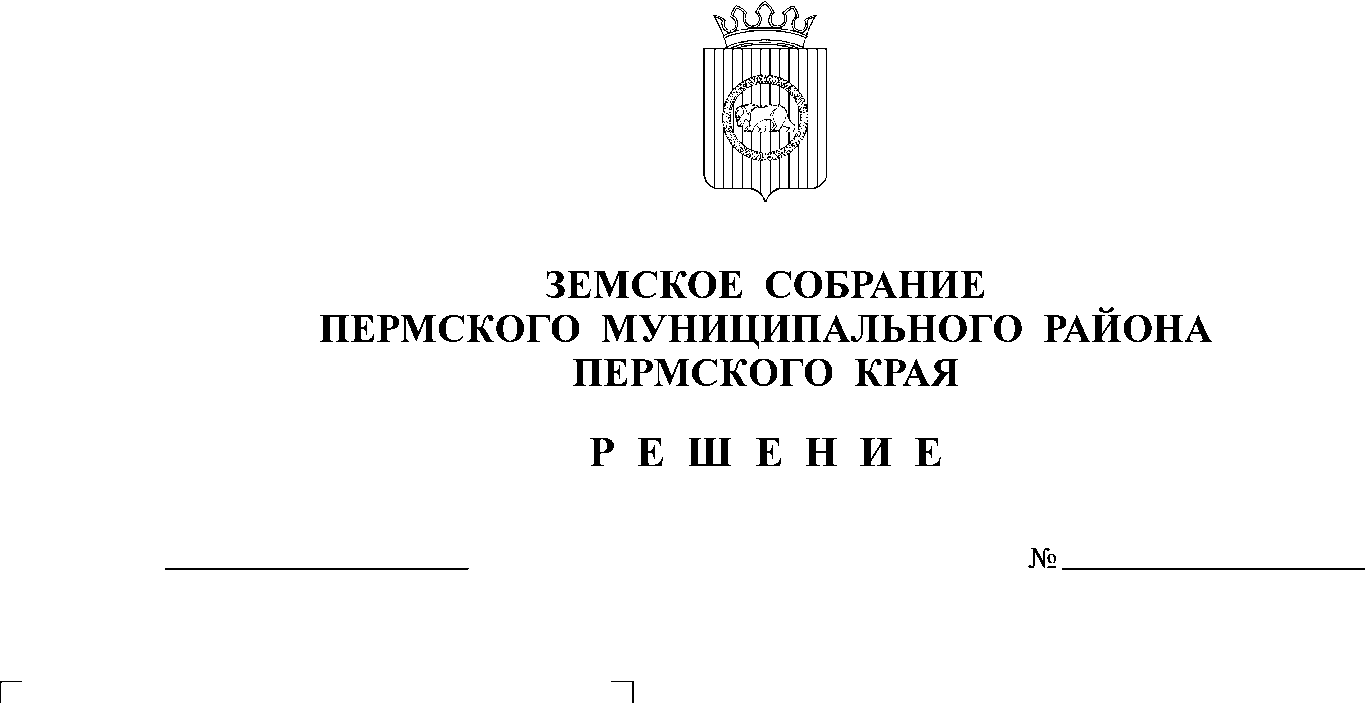 2. Признать деятельность главы Пермского муниципального района и деятельность администрации Пермского муниципального района, в том числе в решении вопросов, поставленных Земским Собранием, в 2019 году «удовлетворительной».3. Разместить Отчет главы Пермского муниципального района за 2019 год на официальном сайте Пермского муниципального района.4. Направить Отчет главы Пермского муниципального района за 2019 год в представительные органы местного самоуправления сельских поселений Пермского муниципального района для информации.5. Настоящее решение вступает в силу со дня его подписания и подлежит опубликованию в бюллетене муниципального образования «Пермский муниципальный район».Председатель Земского Собрания 	Н.Л. КоцофанУТВЕРЖДЕНрешением Земского Собранияот 25.06.2020 № 88-пОтчет главы Пермского муниципального района о результатах его деятельности и деятельности администрации Пермского муниципального района, в том числе о решении вопросов, поставленных Земским Собранием, в 2019 годуВ соответствии с Уставом Пермского муниципального района и решением Земского Собрания Пермского муниципального района от 29.06.2011 № 160-п «Об утверждении Порядка заслушивания ежегодного отчета главы Пермского муниципального района» представляю отчет главы Пермского муниципального района о результатах его деятельности и деятельности администрации Пермского муниципального района, в том числе о решении вопросов, поставленных Земским Собранием.1. О реализации документов стратегического планирования. Реализация стратегии развития муниципального района и муниципальных программ.В отчётном 2019 году деятельность администрации Пермского муниципального района строилась в соответствии со Стратегией социально-экономического развития Пермского муниципального района Пермского края на 2016–2030 годы, утвержденной решением Земского Собрания от 28.04.2015 № 60, и была направлена на реализацию Национальных проектов. Несмотря на сложную экономическую обстановку, нам удалось обеспечить положительную динамику развития района. В своем докладе я остановлюсь на основных итогах прошедшего года, а также на перспективах дальнейшего развития Пермского муниципального района на ближайшие три года.В рамках реализации документов стратегического планирования разработан Прогноз социально-экономического развития Пермского муниципального района на 2019 год и плановый период 2020–2021 годов (далее – Прогноз), утвержденный распоряжением администрации Пермского муниципального района от 19.10.2018 № 182 (в редакции от 08.11.2018). Основным вариантом прогноза был принят базовый, который предполагает сохранение уровня развития экономики Пермского муниципального района, сложившегося в последний период, консервативную инвестиционную политику, умеренный рост объемов производства продукции, товаров и услуг предприятий района, в том числе субъектов малого предпринимательства.По итогам 2019 года показатели Прогноза достигнуты в полном объеме.Среднегодовая численность населения Пермского муниципального района составила по итогам 2019 года 113 880 человек, превысив ожидаемое значение на 1,5%. К уровню 2018 года численность населения увеличилась на 2,1%.В 2019 году уровень миграционного прироста составил 2303 человека, что выше, чем в 2018 году, на 268 человек. Положительная миграция населения обусловлена масштабным жилищным строительством на территории района. Среднесписочная численность работников по полному кругу предприятий района составила 29 470 человек. Рост к уровню 2018 года составил 2,9%. Прогнозируемый показатель достигнут на 105,8%. Стоит отметить, что уменьшение количества предприятий в 2019 году на 5,8% повлекло за собой незначительное сокращение численности работников крупных и средних предприятий, менее чем на 1%. Численность работающих в субъектах малого предпринимательства увеличилась по сравнению с 2018 годом на 5,6%, в том числе за счет роста количества зарегистрированных на территории Пермского района индивидуальных предпринимателей. Фонд оплаты труда, исходя из поступлений по налогу на доходы физических лиц, составил 12 587,4 млн. рублей, или 110,6% к уровню 2018 года. За 2019 год крупными и средними предприятиями района привлечено 1 млрд. 790 млн. рублей инвестиций. Прогнозное значение показателя достигнуто на 106,6%. Важным инструментом управления муниципальными расходами является Программный бюджет.Программный формат бюджета на 2019 год предусмотрен реализацией 17 муниципальных программ за счет всех источников финансирования в сумме 4 млрд. 406 млн. рублей. Кассовые расходы составили 3 млрд. 946 млн. рублей, или 89,6% к уточненным годовым назначениям.Муниципальными программами охвачены основные сферы деятельности органов местного самоуправления, доля «программных» расходов в бюджете 2019 года составила 97,4%. В 17 муниципальных программах установлено 69 конечных показателей. Исполнение 56 показателей составило 100% и более. Не достигнуты 12 целевых показателей по 8 муниципальным программам («Развитие системы образования», «Развитие физической культуры и спорта», «Развитие сферы культуры», «Обеспечение качественным жильем и услугами жилищно-коммунального хозяйства населения», «Развитие дорожного хозяйства и благоустройство», «Экономическое развитие», «Охрана окружающей среды» и «Совершенствование муниципального управления»).1.1. Градостроительная политика.Принципам развития района, определенным Стратегией социально-экономического развития, подчинена и градостроительная политика Пермского муниципального района. В документах, определяющих пространственное развитие района, взят курс на увеличение производственных площадок, интеграцию дорожной сети района с дорожной сетью федерального и краевого значения, упорядочивание границ населенных пунктов, внедрение принципа компактного расселения, что приведет к созданию условий комфортного проживания граждан. Для достижения этой цели в 2019 году разработаны изменения в Схему территориального планирования Пермского муниципального района, в генеральные планы Заболотского, Култаевского, Фроловского, Юго-Камского сельских поселений. Внесены изменения в генеральные планы Бершетского, Гамовского, Кондратовского, Сылвенского, Юговского сельских поселений. Схема территориального планирования района и генеральные планы Заболотского, Култаевского Юго-Камского сельских поселений прошли процедуру согласования с Правительством Пермского края. Проект изменений в генеральный план Фроловского сельского поселения направлен в Министерство экономического развития Российской Федерации на согласование.Экономическое и пространственное развитие территории должны составлять единый каркас. Необходимо планомерно и упорно двигаться в данном направлении и продолжать работу по взаимосвязи Стратегии и генеральных планов территории. Ввод в эксплуатацию жилья в районе остается на высоком уровне. Показатель по вводу в эксплуатацию жилья составил 152,19 тыс. кв. м при плане – 135,0 тыс. кв. м, что составляет 113%.Традиционно район находится на первом месте в Пермском крае по строительству жилья в расчете на одного жителя, которое составляет 1,336 кв. м.В рамках мероприятий по жилищному строительству проводилась работа, в результате которой выдано 2 056 градостроительных планов земельных участков, 129 разрешений на строительство объектов капитального строительства, 4003 уведомления о соответствии планируемого строительства объектов индивидуального жилищного строительства или садовых домов, выдано 59 разрешений на ввод объектов капитального строительства в эксплуатацию, 1364 уведомления о принятии оконченного строительства объектов индивидуального жилищного строительства или садовых домов.Всего за 2019 год поступило 6640 уведомлений о планируемом строительстве и об окончании строительства. В 2019 году вносились изменения в документы градостроительного зонирования, разрабатывалась документация по планировке территорий. Так, разработано и утверждено 37 проектов планировки и 46 проектов межевания территории, в том числе за счет бюджетных средств – 25 проектов площадью 701,4 га, в том числе предусматривающих размещение линейных объектов – автомобильных дорог – 13 проектов и 22 проекта для размещения объектов капитального строительства. В 2019 году продолжалась работа по внесению в Единый государственный реестр недвижимости сведений о границах населенных пунктов, о границах территориальных зон, установленных правилами землепользования и застройки. Сведения о границах 176 населенных пунктах внесены в Единый государственный реестр недвижимости, что составляет 78% от общего количества. Сведения о границах 133 территориальных зон внесены в Единый государственный реестр недвижимости из 336 территориальных зон, установленных правилами землепользования и застройки поселений, что составляет 39%. В рамках выдачи сведений государственной информационной системы обеспечения градостроительной деятельности продолжалась работа по внесению сведений в систему, в результате чего 11 710 документов размещено в государственной информационной системе обеспечения градостроительной деятельности, более 3200 сведений государственной информационной системы обеспечения градостроительной деятельности выдано по запросам. В рамках сохранения объектов культурного наследия на территории района проведены работы по подготовке проекта зон охраны объекта культурного наследия регионального значения «Церковь Александра Невского» и проведению государственной историко-культурной экспертизы проекта.2. Решение вопросов местного значения.2.1. Экономическое развитие.За 2019 год крупными и средними предприятиями района отгружено товаров собственного производства, работ и услуг на сумму 34 млрд. 637 млн. рублей, что на 10,4% выше уровня 2018 года. Основная доля отгрузки приходится на отрасль обрабатывающих производств, добычу полезных ископаемых и строительство. Розничный товарооборот за 2019 год составил 17 млрд. 661 млн. рублей, что на 11,2% выше уровня 2018 года.2.1.1. Инвестиционная деятельность.Повышение инвестиционной привлекательности территории является одним из важнейших направлений в вопросах местного значения, реализуемых администрацией в сфере экономики.За 2019 год проведены работы в следующих направлениях: - принятие мер по устранению административных барьеров посредством проведения оценки регулирующего воздействия нормативных правовых актов;- развитие муниципально-частного партнерства посредством заключения инвестиционных соглашений и концессионных соглашений на реконструкцию инженерной инфраструктуры с привлечением внебюджетных источников финансирования;- развитие конкуренции в приоритетных и социально-значимых направлениях;- деятельность института инвестиционного уполномоченного.За прошедший год процедура оценки регулирующего воздействия применена в отношении 14 правовых актов.На постоянной основе происходит актуализация и пополнение Инвестиционного портала. Всего за отчетный период зафиксировано более 9 тысяч посещений за год.В Пермском районе в интересах потребителей товаров, работ и услуг продолжена работа по содействию развитию конкуренции на трех приоритетных и значимых рынках Пермского муниципального района, это:- развитие рынка услуг дошкольного образования за счет создания процессов развития негосударственного сектора дошкольного образования детей;- развитие рынка жилищно-коммунального хозяйства за счет создания процессов, направленных на привлечение частных инвестиций в сферу жилищно-коммунального хозяйства;- развитие рынка муниципальных закупок посредством повышения прозрачности закупок в рамках Федерального закона № 44-ФЗ «О контрактной системе в сфере закупок товаров, работ, услуг для обеспечения государственных и муниципальных нужд». Перспективным направлением по привлечению частных инвестиций является муниципально-частное партнерство, в Пермском районе такое партнерство осуществляется посредством заключения концессионных соглашений и привлечения внебюджетных источников финансирования в объекты инженерной инфраструктуры. В 2019 году в рамках заключенного соглашения с администрацией района ООО «БауИнвестГрупп» приступил к реализации инвестиционного проекта «Индустриальный парк Култаево», предусматривающего 3 млрд. рублей инвестиционных вложений, из которых 2,5 млрд. руб. – частные инвестиции, 500 млн. рублей – субсидии из федерального бюджета. Проект предусматривает создание 4 000 рабочих мест к 2021 году.За 2019 год объем инвестиций составил 1 млрд. 790 млн. рублей и сократился по сравнению с 2018 годом на 40%. Снижение инвестиций связано с тем, что в 2018 году было окончено строительство и введен в эксплуатацию новый животноводческий комплекс на 2000 голов крупного рогатого скота в ООО «Русь».На 1 жителя Пермского муниципального района приходится 15 тыс. 720 рублей инвестиционных вложений, что на 6% превышает плановый показатель результативности деятельности администрации, установленный Земским Собранием.В разрезе источников финансирования за 2019 год привлечено 63% собственных средств предприятий. Уровень бюджетных инвестиций в общем объеме, по данным Пермьстата, составил 24,4%, или 437 млн. рублей.В 2019 году объем бюджетных инвестиций на строительство (реконструкцию) объектов общественной инфраструктуры и приобретение объектов недвижимого имущества в муниципальную собственность составил 915 млн 600 тыс. рублей, из них средства федерального бюджета и бюджета Пермского края – в объеме 823 млн. рублей. Из общего объема бюджетных инвестиций почти 98%, или 893 млн. 600 тыс. рублей, было направлено на объекты образования.План по бюджетным инвестициям в 2019 году исполнен на 74,7%. Это связано с тем, что были перенесены сроки строительства детского сада в п. Горный, и тем, что муниципальный контракт на выполнение работ по строительству объекта «Детский сад на 280 мест в микрорайоне «Новый» в д. Кондратово был заключен лишь 27 декабря 2019 года, так как средства из федерального и краевого бюджетов были выделены 18 октября 2019 года.2.1.2. Создание условий для развития сельскохозяйственного производства в поселениях, расширения рынка сельскохозяйственной продукции, сырья и продовольствия.Сельскохозяйственным производством занимаются 19 сельскохозяйственных организаций различных форм собственности и организационно-правовых форм, 189 крестьянских (фермерских) хозяйств и индивидуальных предпринимателей. Сельскохозяйственные товаропроизводители района в 2019 году получили государственную поддержку из бюджетов всех уровней 205,6 млн. руб.Среднесписочная численность работников, занятых в сельскохозяйственном производстве, по данным годовых отчетов сельхозтоваропроизводителей, за 2019 год составила 2062 чел. Среднемесячная заработная плата в сельскохозяйственных организациях за отчетный период составила 32851 руб., что на 4,3% больше чем в 2018 году. Фонд оплаты труда в сельском хозяйстве в 2019 году составил 813 млн. руб.Посевная площадь сельскохозяйственных культур по всем категориям хозяйств составила 35594 га, снижение на 0,4% по сравнению с 2018 годом. Площадь, занятая зерновыми, составляет 8224 га, картофелем – 1539 га, овощами открытого грунта – 684 га, кормовыми культурами – 24852 га. Производство молока в сельхозпредприятиях района в 2019 году увеличилось на 5,5% к соответствующему периоду прошлого года и составило 39,3 тысяч тонн. Производство мяса составило 39,5 тысяч тонн – это 99% к уровню 2018 года. С вводом в эксплуатацию нового животноводческого комплекса в ООО «Русь» увеличилось поголовье молочного стада на 340 голов, или 5%.С целью поддержки сельскохозяйственных товаропроизводителей всех форм собственности по утвержденному графику проведения торгово-ярмарочных мероприятий в 2019 году было проведено 10 сельскохозяйственных ярмарок.В течение 2019 года продолжена работа по привлечению инвесторов в аграрный сектор экономики района:- в АО «ПРОДО Птицефабрика Пермская» реализован проект реконструкции и модернизации откормочной площадки, что позволило увеличить производство птицы на убой в живом весе за год на 150,9 т; стоимость проекта составила 43 млн. руб.;- в ООО «Русь» инвестировано в развитие отрасли растениеводства 40 млн. руб.; приобретена современная сельскохозяйственная техника, что позволило ввести в оборот дополнительные площади;- в Пермском НИИСХ инвестировано в развитие отрасли растениеводства более 20 млн. руб.; приобретена современная сельскохозяйственная техника;- для развития малых форм хозяйствования привлечено 30,78 млн. руб. из бюджетов всех уровней. Гранты на организацию и развитие агробизнеса получили: три фермера – по направлению «Начинающий фермер, четыре – по направлению «Агростартап» и один – на реализацию проекта по организации семейной фермы. Создано 20 рабочих мест.С целью поддержки сельскохозяйственных товаропроизводителей всех форм собственности на территории района проведено 10 сельскохозяйственных ярмарок (п. Кукуштан, п. Юго-Камский, п. Сылва, с. Култаево, с. Фролы, с. Гамово, д. Кондратово), из них постоянно действующая – в с. Фролы.2.1.3. Содействие развитию малого и среднего предпринимательства, оказание поддержки социально ориентированным некоммерческим организациям, благотворительной деятельности и добровольчеству.В целях содействия развитию малого и среднего предпринимательства на территории Пермского муниципального района продолжалась реализация мероприятий муниципальной программы «Экономическое развитие Пермского муниципального района на 2016–2020 годы».Расходы на ее реализацию за счет средств бюджетов всех уровней за 2019 год составили 9,403 млн. руб. В итоге на 1 рубль местного бюджета было привлечено 1,67 рубля из краевого и федерального бюджета. Объем привлеченных внебюджетных инвестиций на реализацию программы составил 6,671 млн. руб.В районе субъектам бизнеса оказывалась финансовая, информационная, консультационная, имущественная и иные формы поддержки. В результате финансовую поддержку получили 8 субъектов малого предпринимательства на общую сумму 603,357 тыс. руб., в том числе ООО «Сфера-59» – представитель монопрофильного муниципального образования Юго-Камского сельского поселения.В рамках программы было организовано 22 встречи с субъектами бизнеса района в формате семинаров, тренингов, круглых столов, совещаний, участие в которых приняло 485 представителей субъектов малого и среднего бизнеса. Пермским муниципальным фондом поддержки малого предпринимательства была оказана консультационная поддержка 135 представителям предпринимательского сообщества района, предоставлены займы 9 субъектам малого предпринимательства на сумму 3,775 млн. руб.В 2019 году в седьмой раз администрацией района был организован конкурс «Предприниматель года», на участие в котором было подано 88 заявок от субъектов бизнеса. В рамках имущественной поддержки на уровне района в 2019 году дважды пополнялся перечень муниципального имущества, свободного от прав третьих лиц. Аналогичные перечни в 2019 году были приняты еще в восьми сельских поселениях района, а в двух поселениях – были уточнены.За 2019 год количество субъектов малого и среднего предпринимательства в Пермском районе выросло на 4% и на 01.01.2020 составило 5678 единиц. Такая тенденция обусловлена исключительно ростом численности индивидуальных предпринимателей на 5,5%. В результате численность таких субъектов предпринимательства на 1 тыс. жителей выросла за текущий год на 3,4% и составила 37,31 единиц. В итоге Пермский муниципальный район по данному показателю вышел на 1-е место среди муниципальных образований Пермского края.В целях дальнейшего содействия развитию малого и среднего предпринимательства постановлением администрации района от 19.02.2020 № 86 принята «Дорожная карта» по реализации национального проекта «Малое и среднее предпринимательство и поддержка предпринимательской инициативы» на территории Пермского муниципального района с 2019 по 2024 годы». В данный документ вошли мероприятия, которые посредством информационной поддержки способствуют реализации мероприятий пяти федеральных проектов национального проекта.2.1.4. Содействие в развитии туризма.Формирование рекреационного, туристического и досугового кластера определено в Стратегии Пермского муниципального района потенциальной «точкой роста» экономики района. В 2019 году на реализацию мероприятий подпрограммы было направлено 7,9 млн. руб., из них средства бюджета Пермского муниципального района – 2,1 млн. рублей, средства краевого бюджета – 5,8 млн. рублей, кроме того привлечено внебюджетных источников – 2,9 млн. рублей.В рамках подпрограммы осуществлялась поддержка субъектов сферы туризма посредством продвижения туристских ресурсов района. Кроме того, район принимал активное участие в конкурсах, проводимых на краевом уровне, с целью привлечения дополнительных инвестиций в сферу туризма района.В 2019 году Пермский муниципальный район стал одним из победителей конкурсного отбора муниципальных образований на получение субсидий из бюджета Пермского края на реализацию мероприятий по созданию туристской сервисной и обеспечивающей инфраструктуры и получил субсидию из средств краевого бюджета в сумме 5,75 млн. руб. на создание объектов туристской сервисной и обеспечивающей инфраструктуры в Хохловском сельском поселении вблизи архитектурно-этнографического музея «Хохловка».В 2019 году район посетило 93,3 тыс. туристов. Традиционно наибольший удельный вес в турпотоке составил лечебный туризм – 68,6%, представителем которого является ЗАО «Курорт «Усть-Качка».2.1.5. Создание условий для обеспечения поселений, входящих в состав муниципального района, услугами общественного питания, развития торговли и бытового обслуживания.В Пермском муниципальном районе сфера торговли достаточно развита. Она представлена как крупным и средним бизнесом, так и малым.На территории района сейчас насчитывается более 750 магазинов, около 160 павильонов и более 100 киосков. Из числа представленных магазинов есть торговые объекты, относящиеся к сетям местного значения, например, ООО «Нор», ООО «Трейд-Садко», и к федеральным сетям: «Магнит», «Пятерочка». При этом оборот розничной торговли в 2019 году в крупном и среднем бизнесе вырос на 7,5% к уровню предыдущего года. Общественное питание в районе представлено 144 объектами, из них 51,3% приходится на кафе и бары. Оборот услуг общественного питания в крупном и среднем бизнесе снизился на 0,7% к уровню предыдущего года. Бытовым обслуживанием населения в районе занимается в основном малый бизнес. Данная сфера экономики представлена 186 объектами. Из них наибольшее количество – 36% – объектов приходится на парикмахерские и 25% – на объекты по техническому обслуживанию и ремонту машин и оборудования. При этом по территории района сфера бытового обслуживания размещена неравномерно. Наибольшее количество размещается в трех поселениях: в Кондратовском, Савинском, Култаевском.2.1.6. Содействие развитию конкуренции.В целях взаимодействия при внедрении стандарта развития конкуренции администрацией Пермского муниципального района заключено Соглашение с Министерством экономического развития и инвестиций Пермского края.В 2019 году утверждена Дорожная карта по развитию конкурентной среды на территории Пермского муниципального района, а также определен Перечень товарных рынков для содействия развитию конкуренции, в который включены: производство тепловой энергии, семеноводство, оказание услуг по перевозке пассажиров автомобильным транспортом по муниципальным маршрутам регулярных перевозок, сфера наружной рекламы, услуги дошкольного образования, дополнительного образования детей, детского отдыха и оздоровления.Внедрена новая для района муниципальная практика в развитии конкуренции и поддержки малого предпринимательства, цель которой – помочь бизнесу в условиях жесткой конкуренции на рынках розничной торговли, бытового обслуживания района и отмены ЕНВД наиболее безболезненно перейти на другие системы налогообложения. Механизм реализации практики направлен на предоставление субсидий в 2020 году субъектам торговли, бытовых услуг, которые в 2019 году применяли систему налогообложения в виде единого налога на вмененный доход. По результатам проведенной работы по итогам 2019 года в части деятельности по содействию развитию конкуренции Пермский муниципальный район в рейтинге муниципальных образований Пермского края занял 2 место.2.1.7. Занятость и заработная плата. По итогам 2019 года заработная плата по крупным и средним предприятиям района превысила прогнозное значение и составила 37 тыс. 870 рублей. За период с начала года заработная плата выросла на 5%, однако по-прежнему остается ниже уровня среднемесячной заработной платы по Пермскому краю. Плановый показатель результативности деятельности администрации, установленный Земским Собранием, выполнен на 108%.Самая высокая заработная плата в отрасли добычи полезных ископаемых – 60 тыс. 364 рубля. Заработная плата в бюджетной сфере ниже среднемесячной по району и составляет в сфере образования 32 тыс. 627 рублей, здравоохранения – 29 тыс. 833 рубля, в области культуры и спорта – 37 тыс. 95 рублей.Численность работающих на крупных и средних предприятиях Пермского района составляет 16 067 человек. Как уже было сказано выше, в 2019 году отмечается незначительное сокращение численности работников крупных и средних предприятий: менее чем на 1%. Наибольшее количество работников приходится на социальную сферу – это порядка 35%, на обрабатывающих производствах работает 15% всех работников, столько же на предприятиях транспортировки и хранения, в сельскохозяйственном производстве – 11%.Уровень безработицы на конец 2019 года составил 0,65%, тогда как по Пермскому краю – 1,31%.При администрации создана Межведомственная комиссия по предотвращению социальной напряженности на рынке труда в Пермском муниципальном районе, целями которой являются выявление фактов нарушения трудового законодательства, обеспечение социальной стабильности в обществе на основе объективного учета интересов всех слоев населения. В 2019 году состоялось 12 заседаний Межведомственной комиссии. Выявлено 10 фактов нарушения трудового законодательства в части выплаты заработной платы ниже минимального размера оплаты труда. Исполнили решения Межведомственной комиссии и предоставили новое штатное расписание 6 работодателей, заработная плата увеличилась у 91 сотрудника.Также выявлена организация, осуществляющая свою деятельность без регистрации обособленного подразделения на территории района. В результате увеличения заработной платы и регистрации обособленного подразделения в 2020 году ожидается рост поступлений по налогу на доходы физических лиц в консолидированный бюджет Пермского муниципального района более 2,7 млн. руб.2.2. Владение, пользование и распоряжение имуществом, находящимся в муниципальной собственности муниципального района.2.2.1. Использование земельно-имущественных ресурсов.В сфере земельно-имущественных отношений администрация реализовывала следующие основные задачи: эффективное использование имущества и максимальное увеличение доходов от использования ресурсов. Для их решения проводилась инвентаризация земельных участков, имущества, наружной рекламы и объектов нестационарной торговли, велась работа по расторжению договоров аренды с недобросовестными арендаторами с последующим предоставлением земельных участков на торгах. Также осуществлялись приватизация и передача в аренду муниципального имущества. В бюджет Пермского муниципального района в качестве дохода от использования земельно-имущественных ресурсов поступило 169,2 млн. руб., что на 10,1 млн. руб. больше, чем в 2018 году, плановый показатель выполнен на 101,7%.Важным направлением по повышению эффективности управления земельными ресурсами является работа с дебиторской задолженностью по арендной плате за землю.Так, в отчетном году в суд о взыскании задолженности по арендной плате за земельные участки направлено 215 исковых заявлений на общую сумму 9,97 млн. руб., направлено 529 претензий по оплате задолженности на общую сумму 15,5 млн. руб. В результате данной работы в досудебном порядке оплачена задолженность в размере 9,1 млн. руб. Продолжается работа по взысканию задолженности в рамках соглашения о взаимодействии с Управлением Федеральной службы судебных приставов по Пермскому краю.По состоянию на 31 декабря 2019 года на исполнительном производстве находится 17,5 млн. руб. За 2019 год судебными приставами взыскано по исполнительным листам всего 1,5 млн. руб. Также приставами был ограничен выезд за границу 105 должникам, наложены ограничения на объекты недвижимости, земельные участки и транспортные средства, принадлежащие 34 должникам.При этом хотелось бы отметить, что существующая практика взаимодействия Пермского муниципального района и Управления Федеральной службы судебных приставов по Пермскому краю не дает планируемого результата.Сверки по исполнительным производствам осуществляются исключительно в приемные дни (вторник, четверг), сведения об окончании исполнительных производств поступают с большой задержкой либо не поступают совсем, отсутствует актуальная информация по исполнительным производствам, из-за текучки кадров решать оперативно поставленные задачи проблематично.В результате проведенной работы по снижению дебиторской задолженности к концу 2019 года она составила 25,7 млн. руб., что по сравнению с аналогичным периодом 2018 года на 15,4% меньше.По состоянию на 31 декабря 2019 года в Реестре муниципального имущества Пермского муниципального района числятся 3 муниципальных унитарных предприятия и 53 муниципальных учреждения.Балансовая стоимость имущества Пермского муниципального района составляет 7 млрд. 384 млн. руб., из которого основную часть составляет имущество социальной сферы, прирост стоимости по отношению к прошлому году обусловлен принятием в 2019 году к учету приобретенных зданий детских садов в д. Кондратово, с. Култаево, с. Фролы и переданных из государственной собственности Пермского края нежилого здания гаража в с. Лобаново, земельного участка в п. Кукуштан. По состоянию на 01 января 2020 года в специализированном жилищном фонде Пермского муниципального района находится 375 жилых помещений для детей-сирот и детей, оставшихся без попечения родителей, лиц из числа детей-сирот и детей, оставшихся без попечения родителей. Общая площадь специализированного жилищного фонда составила 13204,40 кв. м.Приобретено в 2019 году 20 жилых помещений, 8 жилых помещений исключены из специализированного жилищного фонда в связи с предоставлением по социальному найму детям-сиротам и детям, оставшимся без попечения родителей, лицам из числа детей-сирот и детей, оставшихся без попечения родителей.В соответствии с действующим законодательством размещение нестационарных торговых объектов осуществляется исключительно на основании схемы размещения нестационарных торговых объектов (далее – НТО). В течение 2019 года проведено 5 аукционов в электронной форме в отношении 57 лотов. По результатам торгов заключено 22 договора на размещение НТО на сумму ежемесячной платы за размещение в размере 89,4 тыс. руб. Всего доходов от платы за размещение НТО в 2019 году получено 298,0 тыс. руб. В течение 2019 года в реестр незаконно размещенных объектов движимого имущества на территории Пермского муниципального района включено 176 объектов. Демонтировано в течение года незаконно размещенных движимых объектов в количестве – 131 единица, в том числе 87 объектов демонтировано собственниками на основании выданных предписаний, 44 объекта демонтировано принудительно за счет средств бюджета, в отношении оставшихся 45 объектов выданы предписания. Также демонтировано 28 незаконно установленных рекламных конструкций.2.2.2. Предоставление земельных участков отдельным категориям граждан.С начала реализации Закона Пермского края от 01.12.2011 № 871-ПК «О бесплатном предоставлении земельных участков многодетным семьям в Пермском крае» по состоянию на конец 2019 года земельными участками обеспечено 1083 многодетных семьи из 1285 семей, поставленных на учет.В 2019 году предоставлен 101 земельный участок многодетным семьям, в том числе: для ведения личного подсобного хозяйства – 26, для ведения садоводства – 75.По состоянию на 31 декабря 2019 года общее количество многодетных семей, состоящих на учете в целях бесплатного предоставления земельных участков, составляет 202 семьи. Обеспеченность многодетных семей земельными участками составляет 85%.Одной из основных проблем в обеспечении многодетных семей земельными участками остается дефицит земельного ресурса и в первую очередь на территориях Кондратовского, Гамовского, Фроловского, Двуреченского и Савинского сельских поселений, в связи с чем администрацией района ведется активная работа по передаче земельных участков из федеральной собственности.Так, в 2019 году из федеральной собственности переданы 3 земельных участка на территории Гамовского сельского поселения, в результате раздела которых сформировано 58 земельных участков для предоставления многодетным семьям.Второй льготной категории граждан – инвалидам и семьям, имеющим в своем составе инвалидов, – предоставлено в аренду без проведения торгов 29 земельных участков.По состоянию на 1 января 2020 года в реестре состоит 163 инвалида, в перечень для предоставления земельных участков включено 63 земельных участка.2.2.3. Участие в выполнении комплексных кадастровых работ.В соответствии с главой 4.1 Федерального закона от 24.07.2007 № 221-ФЗ «О кадастровой деятельности» в 2019 году проведены комплексные кадастровые работы на территории 4 кварталов общей площадью 700,38 га, расположенных на территории Фроловского, Сылвенского и Платошинского сельских поселений. Стоимость выполненных работ составила 26,09 млн. руб., в том числе привлеченные средства федеральной и краевой субсидии – 24,2 млн. руб. Работы выполнены в установленные сроки, результаты комплексных кадастровых работ внесены в Единый государственный реестр недвижимости (далее – ЕГРН). В результате выполнения комплексных кадастровых работ уточнены границы 577 земельных участков и 858 объектов капитального строительства, исправлены 1124 реестровые ошибки, образовано 76 земельных участков, выявлены и исключены из ЕГРН 180 объектов недвижимости, сведения о которых являются дублирующими.Также в отчетном году заключен муниципальный контракт на разработку проекта межевания территории и проведение комплексных кадастровых работ в 2020 на территории Култаевского сельского поселения в отношении кадастрового квартала 59:32:0760001 в д. Кичаново, общая стоимость работ составляет 2,8 млн. руб., в том числе краевая субсидия – 2,43 млн. руб.2.3. Социальное развитие.2.3.1. Образование.В соответствии с пунктом 11 части 1 статьи 15 Федерального закона от 06.10.2003 № 131 «Об общих принципах организации местного самоуправления в Российской Федерации» к вопросам местного значения относятся организация предоставления общедоступного и бесплатного дошкольного, начального общего, основного общего, среднего общего образования по основным общеобразовательным программам в муниципальных образовательных организациях (за исключением полномочий по финансовому обеспечению реализации основных общеобразовательных программ в соответствии с федеральными государственными образовательными стандартами), организация предоставления дополнительного образования детей в муниципальных образовательных организациях (за исключением дополнительного образования детей, финансовое обеспечение которого осуществляется органами государственной власти субъекта Российской Федерации), создание условий для осуществления присмотра и ухода за детьми, содержания детей в муниципальных образовательных организациях, а также осуществление в пределах своих полномочий мероприятий по обеспечению организации отдыха детей в каникулярное время, включая мероприятия по обеспечению безопасности их жизни и здоровья.Реализацией задач, стоящих в рамках решения указанных вопросов местного значения, занимаются функциональный орган администрации в лице управления образования и подведомственные ему муниципальные образовательные организации. Поставленные задачи решались в 2019 году в рамках исполнения муниципальной программы «Развитие системы образования Пермского муниципального района на 2016–2020 годы».2.3.1.1. Предоставление общедоступного и бесплатного дошкольного образования, создание условий для осуществления присмотра и ухода за детьми, содержания детей в муниципальных образовательных организациях.На 01 января 2020 года в системе образования Пермского муниципального района вели свою деятельность 12 детских садов и 14 структурных подразделений общеобразовательных организаций.В 2019 году для повышения качества образования, решения задачи объединения материальных и кадровых ресурсов, оптимизации затрат на административно-хозяйственный персонал проведена реорганизация пяти дошкольных образовательных учреждений. Объединительные процедуры затронули детские сады Гамовского, Култаевского, Сылвенского, Савинского и Усть-Качкинского сельских поселений. На 1 января 2019 года муниципальные дошкольные учреждения района посещают 8063 ребенка, из них 756 детей – ясельного возраста.Очередь в дошкольные учреждения района составляет 3148 человек. За счет строительства новых детских садов в два с половиной раза снизилась очередь в детские сады для детей с 3 до 7 лет. По итогам 2019 года она составила 417 детей. С целью обеспечения доступности дошкольного образования в Пермском районе продолжается строительство новых корпусов детских садов. Всего в 2019 году дополнительно в районе построено более 1100 новых мест. Это корпус детского сада на 350 мест в д. Кондратово, на 350 мест – в с. Култаево, на 350 мест – в с. Фролы, на 80 мест – в с. Лобаново. Начато строительство корпуса детского сада в п. Горный – на 120 мест – и в д. Кондратово – на 280 мест.Все новые детские сады имеют свою уникальную направленность и обеспечены самым современным оборудованием.С точки зрения обеспеченности местами в дошкольных учреждениях проблемы остаются в Кондратовском, Савинском, Култаевском, Фроловском Двуреченском поселениях. Решения по данным территориям приняты, новые детские сады будут построены в 2021–2022 годах.В 2019 году на территории района работает 29 частных организаций, оказывающих населению услуги присмотра и ухода для детей от 1 года до 7 лет. Из них 9 предпринимателей оказывают образовательные, развивающие и досуговые услуги в центрах развития ребенка и игровых комнатах. Всего частные организации посещают 460 детей Пермского района.Вдвое увеличилось количество частных предпринимателей, имеющих лицензию на осуществление образовательной деятельности по образовательным программам дошкольного образования. Данные предприниматели получают субсидию из бюджетов Пермского края и Пермского муниципального района на частичное возмещение затрат на осуществление присмотра и ухода за детьми в своих учреждениях.Важнейшей составляющей социальной защищенности работников образования является уровень среднемесячной заработной платы. Оплата труда педагогов дошкольных учреждений района соответствует планируемому показателю на 2019 год и составляет в среднем 31 952 руб., рост по сравнению с 2018 годом – 6,8%.2.3.1.2. Предоставление общедоступного и бесплатного начального общего, основного общего, среднего общего образования по основным общеобразовательным программам в муниципальных образовательных организациях. На 01 января 2020 года в системе образования Пермского муниципального района работали 19 общеобразовательных организаций, которые посещают 15840 учащихся. Количество школьников за год выросло на 1052 человека. В первую очередь увеличение учащихся школ идет за счет увеличения числа учеников начальной школы. В 2019 году Кондратовская и Култаевская школы приняли по 10 первых классов. В два раза увеличилось количество первоклассников во Фроловской школе. Рост числа школьников приводит и к увеличению доли учащихся, обучающихся во вторую смену. По итогам года он составил 27,2%. В 2018 году во вторую смену учились 22,8% детей школьного возраста. Наиболее сложная ситуация сохраняется в Кондратовской, Култаевской, Лобановской, Сылвенской, Конзаводской школах. Для решения вопроса доступности общеобразовательных организаций района в 2019 году начато строительство пристроя начальных классов в Сылвенской школе. Идет проектирование новой школы на 825 мест в Двуреченском сельском поселении. Решаются оперативные вопросы по началу проектирования новой школы в д. Кондратово.Государственную итоговую аттестацию в формате ЕГЭ в 2019 году проходили 342 выпускника средних школ района. Аттестаты о среднем общем образовании получил 341 человек (99,7%). В целом следует отметить, что средний общий балл по предметам ЕГЭ в Пермском районе несколько снизился, как и во всей стране. При этом по ряду предметов – географии, истории, профильной математике – результаты выросли к уровню 2018 года. Два выпускника 11 классов получили на ЕГЭ 100 баллов. Медали «За особые успехи в учении» получил 21 выпускник из 12 школ Пермского района.С целью повышения качества образования, решения задачи объединения материальных и кадровых ресурсов, оптимизации затрат на административно-хозяйственный персонал управлением образования в 2019 году организована и проведена реорганизация четырёх общеобразовательных учреждений. Реорганизации коснулись школы Савинского, Сылвенского, Юго-Камского, Кондратовского и Хохловского сельских поселений.Подвоз детей к месту учебы в 2019 году осуществлялся в 17 общеобразовательных учреждениях из 19 (89%). Общее количество детей на подвозе – 2333 (15%). В связи с окончанием срока службы школьного автотранспорта в 2019 году было заменено 4 автобуса. Кроме того, система образования получила дополнительно 3 легковых автомобиля для обеспечения подвоза педагогов в отдаленные структурные подразделения. Плановый показатель по оплате труда педагогов школ исполнен в полном объеме. В 2019 году средняя заработная плата педагогов в школах выросла на 7,8% по сравнению с 2018 годом и составила 38 426 руб.В 2019 году системой образования Пермского района начата реализация национального проекта «Образование». В рамках федерального проекта «Современная школа» двум школам района – Фроловской и Савинской – будет присвоен статус центра образования цифрового и гуманитарного профилей «Точка роста».В рамках проекта «Цифровая образовательная среда» в Пермском районе в образовательный процесс активно внедряются современные цифровые технологии. В 2019 году МАОУ «Гамовская средняя школа» стала апробационной площадкой Пермского края по внедрению системы электронной школы «ЭПОС». В образовательные учреждения района за счет средств краевого бюджета было поставлено новое цифровое оборудование. Для обучения школьников района активно используются цифровые образовательные платформы. Количество пользователей Яндекс.Учебника в Пермском районе в 2019 году превысило 3000 человек. Район занимает второе место в крае по пользованию системой Учи.ру, 6580 обучающихся активно используют платформу в процессе обучения. В 100% образовательных организаций района внедрены программы внеурочной деятельности по цифровым профилям для учащихся с 1 по 4 класс.Продолжена работа по обеспечению образовательных организаций района высокоскоростным интернетом. По итогам года 90% образовательных организаций Пермского района обеспечены Интернет-соединением со скоростью от 50 до 100 Мб/с.2.3.1.3. Предоставление дополнительного образования детей в муниципальных образовательных организациях, а также осуществление в пределах своих полномочий мероприятий по обеспечению организации отдыха детей в каникулярное время, включая мероприятия по обеспечению безопасности их жизни и здоровья.Дополнительное образованиеВ 2019 году на базе муниципальных образовательных организаций Пермского района функционировало 683 объединения дополнительного образования, организованные школами и 2 учреждениями дополнительного образования: детско-юношеским центром «Импульс», детско-юношеской спортивной школой «Вихрь». Общее количество объединений выросло на 29% к уровню 2018 года.Всего в 2019 году по дополнительным общеобразовательным программам занимались 14416 детей в возрасте от 5 до 18 лет, что составляет 77,5% охваченных дополнительным образованием. Это на 1230 человек больше, чем в 2018 году.Особое внимание в системе дополнительного образования уделяется обеспеченности занятости детей особых категорий (группа риска и дети, попавшие в социально опасное положение). По итогам 2019 года в Пермском районе охват категорийных детей дополнительным образованием составил 100%. В 2019 году с целью повышения эффективности использования возможностей физической культуры и спорта в укреплении здоровья, воспитании патриотизма в 15 школах установлено спортивно-технологическое оборудование для создания малых спортивных площадок по подготовке к сдаче норм ГТО.В рамках проекта «Современная школа» национального проекта «Образование» в Пермском муниципальном районе организована возможность получения детьми дополнительного образования на базе детского технопарка «Кванториум». Более 180 обучающихся района занимаются в Кванториуме по 6 квантумам (направлениям).В 2019 году прошла реорганизация детских школ искусств, в результате которой образована единая детская школа искусств Пермского муниципального района с шестью действующими филиалами. Это позволило оптимизировать расходы на содержание административного персонала и выровнять условия обучения учащихся во всех филиалах. Важно отметить, что в результате реорганизации сохранены все объединения и направления работы детской школы искусств. Сохранен контингент обучающихся и педагогов. Всего в школе на бюджетной основе обучается 1 389 человек, что составляет 7,5% от общего количества детей Пермского муниципального района, еще 850 детей занимаются на внебюджетной основе.Помимо детей, образовательные услуги на платной основе оказываются и взрослому населению Пермского муниципального района. Обучение в ДШИ Пермского муниципального района ведётся по 65 предпрофессиональным и 91 общеразвивающим дополнительным образовательным программам. Всего 75% учащихся обучаются по предпрофессиональным образовательным программам и 25% – по общеразвивающим образовательным программам. В рамках доступности художественного образования в ДШИ Пермского муниципального района отменена родительская плата обучающихся на бюджетной основе.В 2019 года прорабатывался вопрос о строительстве двух новых зданий детской школы искусств – в с. Усть-Качка и п. Юго-Камский – на 200 обучающихся каждое. В 2020 году эти здания будут построены. Оздоровительная кампания.Целью оздоровительной кампании является создание оптимальных условий для полноценного отдыха детей и их оздоровления, укрепления здоровья, физического, интеллектуального и творческого развития, обеспечения их безопасности.В 2019 году оздоровительной кампанией было охвачено 13694 ребенка Пермского муниципального района, что на 339 детей больше, чем в 2018 году. В рамках организации и проведения мероприятий оздоровительной кампании 2019 года для достижения ее целевых показателей было выделено из краевого бюджета 20 620 400 рублей и из местного бюджета 10 433 600 рублей.Все показатели оздоровительной кампании, закрепленные в соглашении с Министерством социального развития Пермского края, в Пермском районе исполнены на 100%.2.3.1.4. Обеспечение содержания зданий и сооружений муниципальных образовательных организаций, обустройство прилегающих к ним территорий.За счет средств бюджетов всех уровней на приведение в нормативное состояние образовательных организаций Пермского района в 2019 году было потрачено более 55 миллионов рублей. Наиболее крупные объемы ремонтных работ были: в МАДОУ «Бершетский детский сад «Умка» – приведение здания в нормативное состояние по пожарной безопасности; в МАОУ «Мулянская средняя школа» и в МАДОУ «Платошинский детский сад «Солнышко» – выполнены мероприятия по обеспечению санитарного состояния и содержания помещений установленным требованиям (ремонт фасада, ремонт коридоров, ремонт крыльца, ремонт потолков, эвакуационных выходов); в МАОУ «Усть-Качкинская средняя школа» – благоустройство территории; Заболотский филиал – ремонт фасада, устройство отмостки.По результатам 2019 года все образовательные организации были готовы к учебному году в срок.2.3.2. Культура.Работа в сфере культуры строилась на базе муниципальной программы «Развитие сферы культуры Пермского муниципального района на 2016–2020 годы» и показателей национального проекта «Культура», в реализацию мероприятий которого учреждения культуры Пермского района вступили в 2019 году. Важнейшей составляющей социальной защищенности работников сферы культуры является уровень среднемесячной заработной платы. Показатели выполнены как по муниципальным учреждениям, так и по всей отрасли. По итогам года среднемесячная заработная плата по педагогам, работающим в сфере культуры, составила 38 тысяч 83 рубля. Средняя заработная плата работников культуры района – 35 тысяч 870 рублей.2.3.2.1. Создание условий для обеспечения поселений, входящих в состав муниципального района, услугами по организации досуга и услугами организаций культуры.Центром культурной и творческой жизни на селе традиционно считаются дома культуры. На сегодняшний день в районе функционируют 16 муниципальных культурно-досуговых учреждений клубного типа. С целью приведения учреждений в нормативное состояние сельские поселения совместно с администрацией района ведут работу по включению учреждений культуры Пермского района в краевые и федеральные проекты в сфере культуры. По итогам 2019 года 7 учреждений культуры получили и реализовали средства в рамках проекта «Культура малой Родины» на общую сумму более 5 миллионов 600 тысяч рублей. В конце года подведены итоги по данному проекту на 2020 год. Учреждения культуры района выиграли проектов на сумму более 11 миллионов рублей. В рамках национального проекта «Культура» проведены федеральные конкурсы на развитие сферы культуры. Были подготовлены и успешно защищены грант на строительство Дома культуры в д. Песьянка на 2021 год и капитальный ремонт МУ «Култаевский КДЦ» на 2022 год.В 2019 году было построено и пущено в эксплуатацию здание муниципального учреждения «Култаевский культурно-досуговый центр» в селе Башкултаево, который стал центром татаро-башкирской национальной культуры в районе.С 2019 года Пермский муниципальный район активно включился в реализацию национального проекта «Культура». Все учреждения культуры Пермского муниципального района в полной мере выполнили и даже перевыполнили показатели национального проекта.Так, за год выросло количество посещений Пермского районного музея, музеев, расположенных на территории района и превысило 20 тысяч человек. На 60 тысяч посещений выросла востребованность библиотек Пермского района, 19 тысяч – количество посещений культурно-массовых мероприятий клубов и домов культуры. 2019 год был объявлен в Пермском муниципальном районе годом празднования 80-летнего Юбилея района и основная масса патриотических мероприятий была направлена именно на раскрытие этой темы. Всего за год было проведено более 700 культурно-массовых мероприятий.2.3.2.2. Создание условий для развития местного традиционного народного художественного творчества в поселениях, входящих в состав муниципального района.Культурно-досуговые учреждения Пермского муниципального района ведут большую работу по сохранению народной культуры и творчества. Во всех учреждениях проводятся традиционные праздники народного календаря, действуют коллективы и кружки декоративно-прикладного творчества, пропагандирующие традиционные промыслы Пермского края и России. В учреждениях культуры работают 8 фольклорных коллективов, два из которых являются аутентичными, один из аутентичных коллективов – национальный татаро-башкирский ансамбль «Чишмя» Лобановского сельского поселения. 2.3.3. Обеспечение условий для развития на территории муниципального района физической культуры и массового спорта, организация проведения официальных физкультурно-оздоровительных и спортивных мероприятий муниципального района.Работа в сфере физической культуры и спорта строилась на базе муниципальной программы «Развитие физической культуры и спорта в Пермском муниципальном районе на 2016–2020 годы».Значимым результатом деятельности администрации района в области развития массового спорта являются модернизация и строительство новых объектов спортивной инфраструктуры. В 2019 году построены новые универсальные спортивные площадки в с. Красный Восход, д. Нижний Пальник, д. Горшки. На территории образовательных учреждений Пермского района обустроены 15 спортивных площадок для подготовки к выполнению норм ГТО. Продолжена работа по разработке проектов межшкольных стадионов. Разработан проект стадиона в п. Сылва. В 2019 году подведены итоги конкурсной кампании на 2020 год. Пермский муниципальный район стал победителем по двум стадионам – в с. Платошино и с. Лобаново.В сравнении с 2018 годом произошел рост на 5105 человек числа занимающихся физической культурой. Значительно вырос данный показатель за счет роста числа школьников, внедрения новой системы дополнительного образования детей: организовываются занятия по ОФП и различным видам спорта не менее 5 часов в неделю для развития здоровой нации. Также в связи с открытием новых спортивных площадок для ГТО, обустройством универсальных спортивных площадок организуются новые спортивные секции для подготовки населения к выполнению нормативов. В 2019 году особое внимание уделялось организации работы с инвалидами и лицами с ограниченными возможностями здоровья. На территории района работают 5 физкультурно-спортивных клубов спорта инвалидов. В результате планомерной работы доля лиц с ОВЗ и инвалидов, систематически занимающихся физической культурой и спортом, составляет 17,43%.Пермский муниципальный район с 2002 по 2019 годы являлся победителем краевых сельских спортивных игр Пермского края по первой группе по 9 видам спорта. Спортсмены Пермского муниципального района входят в состав сборных команд Пермского края по различным видам спорта. В 2019 году этот показатель составил 79 человек. На краевых, всероссийских и международных соревнованиях спортсмены Пермского муниципального района завоевали 112 призовых мест. Для населения района проводятся более 30 мероприятий в год по различным видам спорта. Всего в течение года в соревнованиях принимают участие порядка 18 000 человек, при этом на спортивных мероприятиях присутствуют более 36 000 зрителей.На территории Пермского муниципального района создан муниципальный центр тестирования по нормативам ГТО. В 2019 году в испытаниях Всероссийского физкультурно-спортивного комплекса ГТО приняло участие 4026 жителей Пермского района. Количество выполнивших нормативы ГТО и получивших знаки составило 603 человека: золотой знак – 140 чел., серебряный – 232 чел., бронзовый – 231 чел.2.3.4. Организация и осуществление мероприятий межпоселенческого характера по работе с детьми и молодежью.В 2019 году молодежная политика реализовывалась в рамках муниципальной программы «Развитие молодежной политики в Пермском муниципальном районе на 2018–2020 годы», утвержденной постановлением администрации Пермского муниципального района от 25.12.2017 № 345.Результативность деятельности администрации Пермского муниципального района в сфере молодежной политики отражается в основных показателях реализуемой муниципальной программы. По итогам 2019 года доля молодых граждан Пермского района, принимающих участие в мероприятиях муниципальной программы по молодежной политике, составляет 27,17%. Всего на территории района действуют 254 молодежных общественных объединения различной направленности: семейные, добровольческие, патриотические, творческие и другие. На базе МКУ «Управление по молодёжной политике и спорту» открыто 2 дополнительные структуры: Проектный офис «Твое время» при Российском союзе сельской молодёжи и Ресурсный центр развития добровольчества в Пермском районе.Всего за год проведено 18 крупных молодежных межпоселенческих мероприятий. Количество мероприятий, инициированных молодежными активами и поддержанных администрацией Пермского района в 2019 году, составило более 200. Активная молодежь района приняла участие в 30 мероприятиях краевого, всероссийского и международного уровней. За 2019 год в рамках грантовых конкурсов дополнительно было привлечено 2 945 000 рублей.По итогам года Пермский муниципальный район стал победителем в номинации «Лучший молодежный глава», занял призовое место в номинации «Новые форматы». В целом по итогам года по показателям реализации государственной политики район занял второе место среди всех муниципалитетов Пермского края.2.3.5. Предупреждение безнадзорности, беспризорности, правонарушений и антиобщественных действий несовершеннолетних, выявление и устранение причин и условий, способствующих этому, обеспечение защиты прав и законных интересов несовершеннолетних.В 2019 году отмечается снижение подростковой преступности и противоправных действий, совершенных несовершеннолетними. Количество общественно опасных деяний уменьшилось на 66%. В 2019 году совершено 10 деяний, в 2018 – 29. Количество преступлений, совершенных несовершеннолетними, сократилось на 50,8%. В 2019 году совершено 32 преступления, в 2018 – 65.Это во многом связано с выстраиванием работы всех субъектов профилактики района, слаженной работой комиссии по делам несовершеннолетних, полиции, системы образования. В практику прочно вошли новые формы работы, такие как ежегодное проведением межведомственной акции «Пермский муниципальный район – территория безопасности», обеспечение 100% занятости категорийных детей дополнительным образованием, летней оздоровительной кампанией, проведение на территории района адресных мероприятий для детей группы риска. В 2019 году особое внимание уделялось обучению педагогов, родителей вопросам кибербезопасности.2.3.6. Демографическое развитие, создание условий для оказания медицинской помощи населению в соответствии с территориальной программой государственных гарантий бесплатного оказания гражданам медицинской помощи.В Пермском муниципальном районе наблюдается положительная динамика численности населения. По состоянию на 01 января 2020 года численность населения составила 115 117 человек. Тенденция ежегодного увеличения численности населения происходит в основном за счет миграционного прироста, причинами которого в первую очередь являются активное жилищное строительство многоквартирных домов в Пермском районе и опережающий рост рождаемости населения по сравнению со смертностью.За 2019 год в районе родилось 1425 человек (2018 год – 1494 человека). Число умерших за 2019 год составило 1250 человека (2018 год – 1268 человек). Таким образом, Пермский муниципальный район – единственная территория Пермского края, где по итогам 2019 года сохранился естественный прирост населения (175 человек). Миграционный прирост составил 2303 человека, что на 268 больше, чем за аналогичный период 2018 годаАдминистрация района в рамках своих полномочий по созданию условий для оказания медицинской помощи населению реализует мероприятия по размещению на территории Пермского муниципального района модульных конструкций врачебных амбулаторий, фельдшерско-акушерских пунктов в рамках муниципальной программы «Семья и дети в Пермском муниципальном районе на 2016–2020 годы». Совместно с Министерством здравоохранения Пермского края в 2019 году смонтированы модульные здания фельдшерско-акушерских пунктов в с. Нижний Пальник, с. Новоильинское, с. Башкултаево, д. Аннинск, д. Гамы, д. Устиново, д. Броды Пермского района, выполнены работы по подключению к инженерным сетям (электроснабжение, водоснабжение и водоотведение), выполнены работы по благоустройству прилегающей территории, установлены ограждения. 2.4. Организация предоставления муниципальных услуг по принципу «одного окна».В целях реализации требований Федерального закона от 27.07.2010 № 210-ФЗ «Об организации предоставления государственных и муниципальных услуг» администрацией района утвержден Реестр муниципальных услуг, который содержит сведения о 57 муниципальных услугах, предоставляемых функциональными органами администрации Пермского муниципального района, муниципальными учреждениями Пермского муниципального района. За 2019 год по Пермскому муниципальному району совместно с сельскими поселениями число граждан, подавших заявление в электронной форме, составило 57 тысяч 167 человек, а общее число обратившихся за услугой составило 179 тысяч человек.На территории Пермского муниципального района функционируют 19 территориальных обособленных структурных подразделений КГАУ «Пермский краевой МФЦ предоставления ГМУ».2.5. Обеспечение безопасности населения Пермского муниципального района.Финансирование деятельности по обеспечению общественной безопасности производилось в рамках муниципальной программы «Обеспечение безопасности населения и территории Пермского муниципального района на 2016–2020 годы», утвержденной постановлением администрации Пермского муниципального района от 28.10.2015 № 1371, с общим финансированием на 2019 год в сумме 29 455,73 тыс. рублей.2.5.1. Выполнение мероприятий гражданской обороны.В течение 2019 года администрацией Пермского муниципального района проводились следующие мероприятия:- в 16 крупных организациях, расположенных на территории района, создано 85 нештатных формирований гражданской обороны;- проведено 8 комплексных учений по отработке вопросов ГО и ЧС в учебных образовательных учреждениях района;- уполномоченные на решение задач в области ГО категорированных предприятий принимали участие в ежеквартальных объектовых тренировках по опросам ГО и ЧС в своих организациях;- проведены в сельских поселениях и организациях два месячника: с начала сентября по конец октября 2019 года – «Месячник гражданской защиты» и «Месячник гражданской обороны»;- организации Пермского района принимали участие в смотре-конкурсе на лучшее защитное сооружение гражданской обороны Пермского края 2019 года, где по итогам защитное сооружение ФГКУ комбината «Проект» Росрезерва (п. Ферма) заняло II место;- прошли подготовку в учебно-методических центрах ГОЧС 9 глав поселений Пермского муниципального района и члены КЧС ОПБ и ЭПК района;- аппарат администрации Пермского муниципального района и структурные подразделения принимали участие в тренировке по гражданской обороне с органами всех уровней власти, проводимой на территории РФ и Пермского края;- ежемесячно проводились демонстрации видеоматериалов по гражданской обороне в учебно-консультационных пунктах сельских поселений;- разработано и организовано распространение листовок «Действие населения по сигналам оповещения гражданской обороны» (500 экз.);- разработан информационный стенд «Гражданская защита».2.5.2. Защита населения и территории Пермского муниципального района от чрезвычайных ситуаций.В течение 2019 года на территории Пермского муниципального района произошло 3 чрезвычайные ситуации:- чрезвычайная ситуация, связанная с увеличением уровня воды в реке Бабка и затоплением жилых домов и придомовых территорий в поселке Кукуштан Кукуштанского сельского поселения Пермского муниципального района, введенная постановлением администрации Пермского муниципального района от 06.05.2019 № 263;- чрезвычайная ситуация в связи со сложившейся ситуацией на территории Пермского муниципального района, связанной с гибелью и повреждением посевов сельскохозяйственных культур в июне-августе 2019 года, а также с ожидаемыми материальными потерями сельскохозяйственных товаропроизводителей, введенная постановлением администрации Пермского муниципального района от 07.08.2019 № 474;- чрезвычайная ситуация, связанная с падением воздушного судна на территории Пальниковского сельского поселения Пермского муниципального района, введенная постановлением администрации Пермского муниципального района от 29.10.2019 № 740.В течение 2019 года проведено 35 заседаний комиссии по предупреждению и ликвидации чрезвычайных ситуаций и обеспечению пожарной безопасности (КЧСиОПБ) Пермского муниципального района. План работы данной комиссией на 2019 год выполнен в полном объеме. Администрацией Пермского муниципального района разработаны 8 правовых актов в области защиты населения и территории от ЧС.Учения и тренировки на территории Пермского муниципального района проводятся в соответствии с Планом основных мероприятий Пермского муниципального района в области гражданской обороны, предупреждения и ликвидации чрезвычайных ситуаций, обеспечения пожарной безопасности и безопасности людей на водных объектах на 2019 год, а также постановлением администрации Пермского муниципального района от 14.12.2018 № 674 «Об организации и проведении комплексных учений, практических занятий и объектовых тренировок в образовательных учреждениях в 2019 году». В течение 2019 года проведено: 1 комплексная тренировка, 1 комплексное учение, 1 тактико-специальное учение, 4 тренировки КЧС и ОПБ Пермского муниципального района, 4 комплексных учения с учреждениями образования с привлечением сил и средств муниципального звена ТП РСЧС Пермского района, 4 практических занятия с учреждениями образования с привлечением сил и средств сельских поселений, 26 объектовых тренировок с учреждениями образования.В 2019 году 1459 человек обучены действию в условиях ЧС. Нормативно-правовая база в области создания, использования и восполнения резервов материальных и финансовых ресурсов для ликвидации ЧС принята в полном объёме. Резерв материальных ресурсов создан в соответствии с постановлением администрации Пермского муниципального района от 13.02.2019 № 66 «О порядке создания, хранения, использования и восполнения резерва материальных ресурсов для ликвидации чрезвычайных ситуаций на территории Пермского муниципального района».2.5.3. Оперативная обстановка.В течение 2019 года на территории Пермского муниципального района:- совершено 1855 преступлений (в 2018 году – 1645), рост на 12,8 %; - произошло 192 дорожно-транспортных происшествия, в которых пострадали люди (в 2018 году – 223), снижение на 13,91%, в которых погибло 23 (в 2018 году – 31) человека, снижение на 25,81%, и травмировано 277 человек (в 2018 году – 277); в дорожно-транспортных происшествиях пострадало 37 детей (в 2018 году – 26), рост на 29,73%; гибели детей удалось избежать;- произошло 428 пожаров (в 2018 году – 199 пожаров), рост на 53,51%, на которых погибло 12 человек, в т.ч. 1 ребенок (в 2018 году – 22 человека), снижение на 45,46%, получили травмы 23 человека, в т.ч. 4 детей (в 2018 году – 18 человек), рост составил 21,74%: - на водных объектах Пермского муниципального района в 2019 году погибло 6 человек (в 2017 году – 4 человека), в т.ч. 2 детей, рост на 33,34 %.Исполнение показателей результативности деятельности администрации Пермского муниципального района на 2019 год, утвержденных решением Земского Собрания Пермского муниципального района от 28.03.2019 № 519-п, на 01.01.2020 составило:Показатель уровня преступности на 10 тыс. населения в 2019 году составил 168,08 (плановый показатель на 2019 год – 198,1), показатель исполнен.Гибель и травматизм детей при дорожно-транспортных происшествиях – 37 чел. (плановый показатель на 2019 год – 59 чел.), показатель исполнен.Показатель гибели людей на пожарах на 10 тыс. населения в 2019 году составил 1,09 (плановый показатель на 2019 год – 2,08), показатель исполнен.Показатель гибели людей на водных объектах на 10 тыс. населения составил 0,45 (плановый показатель на 2019 год – 1,54), показатель исполнен.Показатель антитеррористической защищенности образовательных учреждений: - оборудование системами управления доступом (турникетами) 27 учреждений (план 27), показатель исполнен;- лицензированная физическая охрана – 27 учреждений (план 22), показатель исполнен;- приведение ограждения периметра в нормативное состояние 28 учреждений (план 25), показатель исполнен; Нужно отметить, что, несмотря на исполнение показателей, в сравнении с аналогичным периодом прошлого года допущен рост количества пожаров и травматизма людей на них, преступности и гибели людей на воде.2.6. Развитие инфраструктуры.2.6.1. Расселение граждан из аварийного жилищного фонда.В 2019 году одной из приоритетных задач считалась работа по ликвидации аварийного жилья в районе.На территории Пермского муниципального района механизм переселения граждан из аварийного жилищного фонда осуществляется согласно национальному проекту «Жилье и городская среда» в рамках программы, утвержденной постановлением Правительства Пермского края от 29.03.2019 № 227-п. Указанная программа утверждена на период 2019–2025 годы. В данную программу вошли 19 домов, признанных аварийными до 01 января 2017 года, общей площадью 5 327,3 кв. м, численностью жителей – 581 человек. На данные цели запланированы бюджетные средства в объеме 274,1 млн руб., в том числе за счет средств Фонда содействия и реформирования жилищно-коммунального хозяйства – 258,7 млн руб., бюджета Пермского края – 14,8 млн руб., местных бюджетов – 0,6 млн руб.В рамках данной программы в 2019 году досрочно и полностью расселен аварийный дом по ул. Сибирская, 55а в с. Фролы площадью 279,2 кв. м, численностью – 33 человека, стоимость переселения составила 11,7 млн рублей.Кроме того, переселение граждан осуществляется в рамках региональной адресной программы, утвержденной постановлением Правительства Пермского края от 24.04.2018 № 217-п, на период 2019–2021 годы. В 2019 году также досрочно были расселены 2 дома, расположенные по адресам: с. Нижний Пальник, ул. Советская, д. 3а, 4, общей площадью 256,3 кв. м, в которых проживало 22 человека. На данные цели израсходованы бюджетные средства в объеме 10,4 млн руб. Дополнительно в рамках собственных программ сельских поселений расселено 3 дома, в которых проживал 21 человек: д. Кондратово, ул. Камская, д. 11, площадью 71,0 кв. м, п. Мулянка, ул. Новая, д. 1б, площадью 11,2 кв. м и д. Горбуново, ул. Центральная, д. 34, площадью 29,6 кв.м, стоимость переселения составила 3,9 млн руб.2.6.2. Снос расселённых жилых домов и нежилых зданий (сооружений).В 2019 году в рамках порядка предоставления субсидий из бюджета Пермского края бюджетам муниципальных образований Пермского края на реализацию мероприятий по сносу расселённых жилых домов и нежилых зданий (сооружений), расположенных на территории муниципальных образований Пермского края, в соответствии с постановлением Правительства Пермского края № 202-п администрацией Пермского муниципального района были поданы заявки на снос 3 объектов, реализация которых будет осуществляться в 2020 году:- здание водопроводной башни в д. Осенцы Гамовского сельского поселения, общая сумма мероприятий – 648,15 тыс. руб.;- здание библиотеки и медпункта в д. Броды Фроловского сельского поселения, общая сумма мероприятий – 261,33 тыс. руб.; - водонапорная башня в д. Скобелевка Хохловского сельского поселения, общая сумма мероприятий – 688,70 тыс. руб.Основным преимуществом данного порядка является софинансирование бюджетом Пермского края в размере 99 % от общей стоимости мероприятий, доля местного бюджета – 1%.2.6.3. Формирование комфортной городской среды.Работы по созданию на территории Пермского муниципального района среды проживания, отвечающей современным требованиям комфортности и удобства, осуществляются согласно национальному проекту «Жилье и городская среда». В рамках реализации приоритетного проекта «Формирование комфортной городской среды» - осуществляются с 2017 года.В 2019 году в реализации проекта приняли участие 14 сельских поселений Пермского района, в которых были благоустроены 21 дворовая и 15 общественных территорий на общую сумму 56 901, 0 тыс. руб., из которой расходы поселений составили 5 690,1 тыс. руб., или 10 %. В рамках проекта сельским поселениям удалось благоустроить набережную, парки, площади, дворы. Были отремонтированы пешеходные дорожки, дворовые проезды, парковки, тротуары. Информация о ремонтируемых объектах заполняется и обновляется на региональном портале «Управляем вместе».По итогам аукционов в Гамовском, Култаевском, Кукуштанском, Лобановском, Платошинском, Савинском, Сылвенском, Усть-Качкинском, Фроловском сельских поселениях образовалась экономия, за счет которой были выполнены дополнительные работы по установке урн и скамеек, произведены работы по озеленению, кронированию деревьев и освещению дворовых территорий, а также обустроены 6 контейнерных площадок. По итогам реализации программы все работы завершены в полном объёме, за исключением Юго-Камского и Двуреченского сельских поселений.В Юго-Камском поселении возникла проблема выполнения работ по ремонту дворовой территории по ул. Энгельса, 11 на сумму 2 420,7 тыс. руб. Аукцион по данному объекту объявлялся неоднократно, но признавался несостоявшимся. Данную территорию администрация Юго-Камского сельского поселения должна будет завершить за счет средств местного бюджета в 2020 году. В Двуреченском поселении остались незавершенными работы по объекту «Парк Победы п. Ферма ул. Строителей (монумент)». В соответствии с муниципальным контрактом стоимость работ составляла 3 754, 6 тыс. руб. В 2019 году работы не были завершены в связи с поздним заключением контракта –20.09.2019. Денежные средства в размере 612,38 тыс. руб. из федерального и краевого бюджетов были возвращены. Завершение мероприятий будет производиться за счет средств местного бюджета в 2020 году. 2.6.4. Кредиторская задолженность.По-прежнему наиболее острой проблемой в жилищно-коммунальном хозяйстве является наличие задолженности организаций коммунального комплекса перед ресурсоснабжающими организациями, которая напрямую вытекает из задолженности населения за жилищно-коммунальные услуги. Объем задолженности населения на 1 января 2020 года составил 329,1 млн руб., с приростом задолженности более 8,5%. И это притом, что собираемость платежей населения составляет 95,9%.Кредиторская задолженность организаций коммунального комплекса перед поставщиками за топливно-энергетические ресурсы по сравнению с 01 января 2019 года снизилась более чем на 2,4 млн руб. По состоянию на 1 января 2020 года кредиторская задолженность составляет 69,83 млн руб., в том числе перед ООО «Газпром Межрегионгаз Пермь» – 35,61 млн руб., ОАО «Пермская энергосбытовая компания» – 13,33 млн руб., «Новатек Пермь» – 19,18 млн руб., ООО «Лукойл-Пермь» – 1,71 млн руб.Администрацией района проводятся необходимые мероприятия по снижению задолженности населения за жилищно-коммунальные услуги. 2.6.5. Организация в границах муниципального района электро-, тепло-, газо-, водоснабжения и водоотведения поселений.На территории района находятся более 1100 объектов ЖКХ. Жилой фонд представлен на 20.03.2019 – 827 МКД общей площадью 1,2 млн кв. м (без учета индивидуального жилого фонда), среди объектов теплоснабжения – 62 котельные общей мощностью около 400 МВт, использующие разные виды топлива, а также 22 ЦТП и 156 км тепловых сетей в 2-х трубном исполнении. Централизованное водоснабжение потребителей на территории района обеспечивают 103 водозаборных сооружения и 427 км водопроводных сетей. К объектам водоотведения относятся 14 очистных сооружений, 29 КНС и 191 км канализационных сетей.В 2019 году:Введён в эксплуатацию объект: Распределительный газопровод по ул. Мира, Заречная, Камышовая в д. Болгары Пермского района.Начато строительство объектов:- распределительный газопровод с вводами до жилых домов по ул. Комсомольская от д. 46 до д. 74 в п. Сылва Пермского района;- распределительный газопровод по улицам Строителей, Подводников, Полевая, Подлесная, Победы, Юбилейная и по улицам Дорожная, Речная, Боровая, Целинная, Мостовая в п. Сылва;- распределительный газопровод д. Косотуриха Култаевского сельского поселения Пермского района Пермского края с газовыми вводами в жилые дома.Начаты работы по разработке проектной документации объекта: - распределительные уличные газопроводы д. Касимово Пермского муниципального района.Продолжались работы по разработке проектно-сметной документации объекта: «Распределительный газопровод в д. Замараево, д. Шуваята, д. Липаки Пермского района».Разработаны схемы газоснабжения:- д. Гамы, с. Платошино, д. Симонки, пос. Лесоучасток 831, с. Фролы, с. Усть-Качка, д. Ежи, с. Бершеть, пос. Красный Восход.В рамках федеральной целевой программы «Развитие водохозяйственного комплекса Российской Федерации в 2012–2020 годах», государственной программы РФ «Воспроизводство и использование природных ресурсов» (капитальный ремонт гидротехнических сооружений муниципальной собственности, бесхозяйных гидротехнических сооружений) завершены работы на объекте: «Капитальный ремонт ГТС водохранилища на р. Юг в п. Юго-Камский Пермского района Пермского края».2.6.6. Дорожная деятельность в отношении автомобильных дорог местного значения вне границ населенных пунктов в границах муниципального района.Полномочия Пермского муниципального района в части осуществления дорожной деятельности реализуются в рамках муниципальной программы «Развитие дорожного хозяйства и благоустройство Пермского муниципального района на 2016–2020 годы».В 2019 году из бюджета Пермского муниципального района на содержание районных дорог общей протяженностью 401,3 км направлены средства в размере 90 613,6 тыс. руб. Работы по содержанию в 2019 году выполняла подрядная организация – ИП Егоян Шогогат Айковна. К подрядной организации по некачественному содержанию за 2019 год применено штрафных санкций на сумму 2 390,4 тыс. руб.В 2019 году на территории Пермского муниципального района в рамках реализации национального проекта «Безопасные и качественные автомобильные дороги» включено 12 объектов: отремонтировано 11 дорог общей протяженностью 23,568 км и на 1 объекте ведется реконструкция, завершить которую планируется в 2020 году. На эти цели из федерального бюджета направлено 159 429,70 тыс. рублей.При реализации мероприятий по ремонту автомобильных дорог применяется комплексный подход, в том числе: нанесение разметки, установка знаков, светофоров, барьерных ограждений, тротуаров и уличного освещения.Основной задачей по реализации национального проекта в части дорожной деятельности является обеспечение постоянного контроля над реализацией мероприятий по ремонту автомобильных дорог.С этой целью к проверке качества выполненных работ привлекаются только проверенные испытательные лаборатории: - лаборатория КГБУ «Управление автомобильных дорог и транспорта Пермского края»;- лаборатория при ПНИПУ.Также к участию в приемочных комиссиях с правом подписания акта выполненных работ привлекаются представители общественной палаты Пермского края, ФКУ «Прикамье», регионального штаба ОНФ, ГИБДД Пермского края, депутаты и просто неравнодушные граждане. Кроме этого, за ходом реализации национальных проектов надзирает прокуратура.Одним из критериев оценки реализации национального проекта «Безопасные и качественные автомобильные дороги» на федеральном уровне является актуализируемая в ежедневном режиме информация о технических характеристиках дорог, ремонтируемых за счет средств федерального бюджета, интерактивные карты дорог, данные о контрактах с подрядчиками, ходе выполнения, приемки и финансирования работ, фотографии объектов в федеральных Системах оперативного управления «Эталон», «БКД» и «СКДФ». Контроль за реализацией проекта осуществляет Росавтодор на основании данных, представленных в данных системах.  А также информация о ремонтируемых объектах заполняется и обновляется на региональном портале «Управляем вместе». На ремонт автомобильных дорог в рамках постановлений Правительства Пермского края от 05.12.2018 № 754-п и от 24.01.2018 № 10-п в 2019 году направлено 88 358,41 тыс. руб., из них: 79 037,70 тыс. рублей – из дорожного фонда Пермского края и 9 320,71 тыс. рублей – средства Пермского муниципального района. Отремонтировано 11,86 км автомобильных дорог Пермского муниципального района и 8,694 км автомобильных дорог в д. Мартьяново Фроловского сельского поселения. Помимо этого, из бюджета Пермского муниципального района выделено еще 14 447,73 тысяч рублей на ремонт 3 мостов на автомобильных дорогах Пермского муниципального района. Дополнительно: на территории сельских поселений Пермского муниципального района в рамках реализации постановления Правительства Пермского края от 15.03.2017 № 93-п на условиях софинансирования было отремонтировано в 2019 году автомобильных дорог общей протяженностью 11,782 километра. Общая сумма денежных средств на реализацию мероприятий составила 32 581,75 тыс. руб., из них субсидия из дорожного фонда Пермского края составила 27 125,92 тыс. руб., средства местного бюджета сельских поселений – 5 455,83 тыс. руб.В соответствии с указанием губернатора Пермского края начиная с 2019 года реализация полномочий по ремонту автомобильных дорог осуществляется сельскими поселениями только через передачу их на уровень Пермского муниципального района.В 2019 году в реализации постановления Правительства Пермского края от 15.03.2017 № 93-п на условиях софинансирования из дорожного фонда Пермского края принимали участие все 17 поселений.2.6.7. Создание условий для предоставления транспортных услуг населению и организация транспортного обслуживания населения между поселениями в границах муниципального района.На территории Пермского муниципального района перевозки пассажиров осуществляются по 33 автобусным маршрутам регулярных перевозок, в том числе по 31 межмуниципальному маршруту и 2 муниципальным маршрутам. Автобусные маршруты регулярных перевозок обслуживают 23 перевозчика, в т.ч. 15 индивидуальных предпринимателей и 8 обществ с ограниченной ответственностью. Ежедневно на пригородные и междугородные маршруты регулярных перевозок выходят 140 автобусов большой и средней вместимости, которые выполняют более 830 оборотных рейсов. Протяженность автобусных маршрутов регулярных перевозок составляет от 3 до 78 километров.С целью повышения уровня доступности транспортных средств и предоставления на них услуг для инвалидов и маломобильных групп населения большинство транспортных средств, привлекаемых к перевозкам, соответствует требованиям, установленным законодательством РФ. Для перевозки пассажиров используются 30 автобусов с низким расположением пола. Автобусы с подъемными устройствами для облегчения заезда пассажиров на инвалидных колясках не используются. 2.6.8. Организация мероприятий межпоселенческого характера по охране окружающей среды.В целях реализации полномочий органов местного самоуправления в области охраны окружающей среды и рационального природопользования на территории района разработана и реализуется муниципальная программа «Охрана окружающей среды в Пермском муниципальном районе на 2016–2020 годы», утвержденная постановлением администрации Пермского муниципального района от 29.10.2015 № 1387, целью которой являются создание комфортных условий для проживания населения, совершенствование санитарной очистки населенных пунктов сельских поселений.2019 год был Годом экологического просвещения. Под таким девизом в Пермском муниципальном районе 15 апреля стартовала акция «Дней защиты от экологической опасности». По итогам проведения акции Пермский муниципальный район был награжден за лучшую организацию работы в рамках акции в Пермском крае в номинации «Лучшее муниципальное образование» за лучший показатель по критерию «Количество экологических культурно-массовых мероприятий». Самым массовым мероприятием в рамках акции «Дней защиты от экологической опасности» в Пермском районе стала акция «Благоустройство, уборка и озеленение населенных пунктов Пермского муниципального района». В акции приняли участие все 17 сельских поселений Пермского муниципального района. В период проведения акции в учреждениях активно отмечались основные важные экологические даты, проведены семинары, лекции, уроки, акции, конкурсы, праздники, турниры, выставки и т.д. Количество культурно-массовых и эколого-просветительских мероприятий составило более 1 220 шт.За время проведения акции по благоустройству населенных пунктов Пермского муниципального района лидером по посадке деревьев и кустарников – 250 шт. – и по площади разбитых цветочных клумб – 80 000 кв. м – стало Лобановское сельское поселение, по очистке русел рек и берегов – Сылвенское сельское поселение, где очищено 4 км; Бершетское сельское поселение лидирует по количеству участников, более 40% жителей поселения приняли участие в акции. С целью дополнительного экологического образования и просвещения администрацией Пермского муниципального района оформлена подписка экологических изданий для библиотечных отделов района на сумму 35 тыс. руб.2.6.9. Участие в организации деятельности по сбору (в том числе раздельному сбору), транспортированию, обработке, утилизации, обезвреживанию, захоронению твердых коммунальных отходов на территориях соответствующих муниципальных районов.В 2019 году на территории Пермского муниципального района продолжалась работа по внедрению новой схемы обращения с твёрдыми коммунальными отходами (ТКО), которая вступила в действие с 01 января 2019 года. Законодательством в области обращения с отходами введено понятие Регионального оператора. Соглашение об организации деятельности по обращению с ТКО на территории Пермского края заключено между Региональной службой по тарифам Пермского края и Региональным оператором – ПКГУП «Теплоэнерго».Сельские поселения в течение 2019 года обустраивали контейнерные площадки в соответствии с утверждёнными схемами размещения мест накопления ТКО. Фактическое наличие контейнерных площадок на территории Пермского муниципального района составляет 532 шт., что составляет 80% от потребности, должно быть 666 шт. Фактическое наличие контейнеров на начало 2020 года составляет 1235 шт., это 86% от нормативного количества, должно быть 1436 шт.Необходимо отметить, что на территории района из 115 населенных пунктов вывоз ТКО не осуществляется. Основными причинами являются малочисленность и отдаленность населенных пунктов, а также отсутствие подъездных дорог и оборудованных мест для сбора ТКО.Много вопросов возникает с размещением контейнерных площадок и вывоза ТКО из дачных и садоводческих кооперативов. По данной причине большинство обустроенных мест для сбора ТКО в населенных пунктах завалены отходами из ближайших СНТ. Для размещения на территориях, являющихся спальными районами, в небольших населенных пунктах предусмотрено 2 типа площадок. После завершения работ, в том числе и в рамках программы комплексного развития сельских территорий, по обустройству площадок для сбора ТКО региональному оператору будет предложено установить контейнеры и согласовать график вывоза отходов.2.6.10. Содержание на территории муниципального района межпоселенческих мест захоронения, организация ритуальных услуг.На территории Пермского муниципального района имеется 44 кладбища общей площадью 127,7 га, в том числе поселенческих – 43 единицы, из них 12 – закрытых, и одно межпоселенческое, которое расположено в д. Болгары Култаевского сельского поселения. В соответствии с Федеральным законом от 06.10.2003 № 131-ФЗ «Об общих принципах организации местного самоуправления в Российской Федерации» к вопросам местного значения муниципального района относится содержание на территории межпоселенческих мест захоронения и организация ритуальных услуг, в целях продолжения решения данного вопроса на территории Пермского района 16.01.2020 создано Муниципальное автономное учреждение «Ритуал». По-прежнему остро стоит проблема по расширению межпоселенческого кладбища д. Болгары. Существующее межпоселенческое кладбище заполнено почти на 100%. Осуществлять захоронение на сегодняшний день практически негде. Для решения данного вопроса в бюджете на 2019 год были запланированы средства в размере 600 тыс. рублей на разработку проекта санитарно-защитной зоны, санитарно-эпидемиологической экспертизы проекта для расширения границ центрального межпоселенческого кладбища д. Болгары.Дополнительно ведутся работы по созданию нового межпоселенческого кладбища площадью около 40 га в Лобановском сельском поселении (1,2 км юго-восточнее д. Горбуново). В целях решения данного вопроса в бюджете 2019 года были запланированы средства в размере 5 750 тыс. рублей на реализацию мероприятий по проектированию объекта «Строительство кладбища в д. Горбуново Пермского района». 2.7. Развитие территориального общественного самоуправления.Согласно муниципальной программе «Совершенствование муниципального управления Пермского муниципального района на 2016–2020 годы» в Пермском муниципальном районе на 2019 год было запланировано создание 50 территориальных общественных самоуправлений (далее – ТОС). По состоянию на 31 декабря 2019 года на территории Пермского муниципального района осуществляет свою деятельность 51 ТОС. В сравнении с началом 2019 года их количество увеличилось на 2 ТОСа (было 49), с четвертым кварталом 2018 года – на 9 ТОСов (было 42).ТОСы Пермского муниципального района вносят значительный вклад в создание комфортной среды проживания на территории района. В 2019 году ТОСы активно принимали участие в конкурсе проектов ТОС Пермского края. От ТОС Пермского муниципального района на конкурс было подано 24 заявки. Победителями признаны 14 проектов. Общая сумма финансирования – более 8 миллионов рублей, из которых более 6 миллионов рублей – краевая субсидия, более 2 миллионов рублей – средства ТОС. До конца 2019 года все проекты были реализованы. Результатом реализации проектов стало устройство детских игровых спортивных площадок, ремонт наружных сетей водопровода, устройство тротуаров и возведение летней сцены на детской площадке.В 2019 году жители Пермского муниципального района активно принимали участие в осуществлении местного самоуправления и решении вопросов местного значения посредством реализации на территории Пермского края проектов инициативного бюджетирования.Инициативными группами жителей для участия в конкурсном отборе проектов инициативного бюджетирования в Пермском крае на 2019 год было подано 23 заявки.Победителями признаны 7 проектов. До конца 2019 года все проекты были реализованы. Результатом реализации проектов стали: устройство детских игровых площадок, ремонт сетей водоснабжения, установка мемориального комплекса и благоустройство территории памятника. На решение вопросов местного значения инициативными группами было привлечено более 7 миллионов рублей, из которых сумма краевой субсидии составляла более 6 миллионов рублей.На конкурс проектов инициативного бюджетирования Пермского края на 2020 год от Пермского муниципального района в 2019 году было подано 27 заявок. Победителями признаны 8 проектов. Общая сумма финансирования – более 9 миллионов рублей, из которых более 8 миллионов рублей – краевая субсидия, около 1 миллиона рублей – средства населения. Результатом реализации проектов должны стать: изготовление и установка памятников с благоустройством прилегающей территории, обустройство стадиона, строительство спортивных площадок и ремонт сетей водоснабжения. 2.8. Формирование и содержание муниципального архива, включая хранение архивных фондов поселений.В 2019 году на муниципальное хранение поступило 1239 дел постоянного хранения, 26 дел в составе личных фондов.На 01.01.2020 в муниципальном архиве находится 79 680 единиц хранения. По состоянию на 01.01.2020 в списках источников комплектования МКУ «Архив Пермского района» значится 54 организации (из них 17 – администрации сельских поселений). Всего в организациях хранится 20 578 дел постоянного срока хранения за 1940-2018 годы и 44 442 дела по личному составу за 1940–2016 годы.Задачи, поставленные перед МКУ «Архив Пермского района», и плановые показатели на 2019 год, в основном, выполнены. Основное внимание уделялось вопросам обеспечения сохранности документов и работе с обращениями граждан и организаций, учреждений, предприятий.В целях популяризации архивной отрасли проведено 2 открытых урока со студентами группы ДОУ КГАПОУ «Пермский радиотехнический колледж им. А.С. Попова».	В рамках мероприятий по повышению квалификации руководителей и специалистов основам документационного обеспечения управления и архивного дела продолжена работа постоянно действующего семинара «Начинающий документовед». В соответствии с планом проведено 1 занятие.Открыт новый фонд документов личного происхождения, и принято 26 единиц хранения личного фонда Ширинкина Юрия Аркадьевича, краеведа п. Юго-Камский, заслуженного конструктора РФ, главного конструктора Юго-Камского машиностроительного завода им. И.И. Лепсе.2.9. Осуществление мер по противодействию коррупции в границах муниципального района.В 2019 году был проведен семинар «Предоставление сведений о доходах, расходах, об имуществе и обязательствах имущественного характера», «Предоставление сведений об адресах сайтов и (или) страниц сайтов в информационно-телекоммуникационной сети «Интернет». Распоряжением администрации Пермского муниципального района от 29.05.2019 № 81 актуализировано Положение о комиссии по соблюдению требований к служебному поведению муниципальных служащих администрации Пермского муниципального района и урегулированию конфликта интересов (далее – Комиссия).Распоряжением администрации Пермского муниципального района от 11.06.2019 № 89 обновлен состав данной комиссии. Так, помимо лиц, замещающих высшие должности муниципальной службы в администрации Пермского муниципального района, в состав комиссии включены представители научных организаций и образовательных учреждений среднего, высшего и дополнительного профессионального образования, деятельность которых связана с муниципальной службой, а также представитель структурного подразделения администрации губернатора Пермского края, осуществляющего полномочия органа по профилактике коррупционных и иных правонарушений. В соответствии с Федеральным законом от 25.12.2008 № 273 «О противодействии коррупции» во всех органах местного самоуправления Пермского муниципального района назначены ответственные за работу по профилактике коррупционных и иных правонарушений. Так, распоряжением администрации Пермского муниципального района от 14.06.2019 № 90 был актуализирован список лиц, ответственных за работу по профилактике коррупционных и иных правонарушений. Кроме того, данные обязанности закреплены в должностных инструкциях указанных лиц. В целях обеспечения своевременного исполнения обязанности муниципальных служащих по представлению сведений о доходах, расходах, об имуществе и обязательствах имущественного характера своих и членов своей семьи был организован прием таких сведений, обеспечен контроль за своевременностью представления указанных сведений. Доля лиц, своевременно представивших сведения, от количества лиц, обязанных представлять такие сведения, – 100%. Соответствующие сведения были размещены на официальном сайте Пермского муниципального района в установленный законом срок. Во исполнение мероприятий плана по противодействию коррупции был осуществлен анализ сведений о трудоустройстве граждан, ранее замещавших должности муниципальной службы, а также контроль за соблюдением лицами, замещавшими должности муниципальной службы, ограничений, предусмотренных статьей 12 Федерального закона от 25 декабря 2008 года № 273-ФЗ «О противодействии коррупции», при заключении ими после увольнения с государственной или муниципальной службы трудовых и гражданско-правовых договоров. В ходе анализа уведомлений о заключении трудовых, а также гражданско-правовых договоров с лицами, ранее замещавшими должности муниципальной службы, было установлено, что нарушения действующего законодательства в сфере противодействия коррупции отсутствуют.2.10. Централизация закупок в муниципальном районе.В целях реализации части 1 статьи 26 Федерального закона от 05.04.2013 № 44-ФЗ, согласно Дорожной карте по централизации закупок товаров, работ, услуг для обеспечения нужд органов местного самоуправления и муниципальных казенных учреждений Пермского муниципального района, утвержденной постановлением администрации Пермского муниципального района от 24.07.2019 № 434, с 01 сентября 2019 года муниципальный район вступил в реформу централизации закупок. В пилотную группу по централизации закупок включены 5 учреждений района (администрация Пермского муниципального района, финансово-экономическое управление администрации Пермского муниципального района, муниципальное казенное учреждение «Архив Пермского района», муниципальное казенное учреждение «Центр обеспечения безопасности Пермского муниципального района», муниципальное казенное учреждение «Управление стратегического развития Пермского муниципального района»). Для осуществления полномочий по централизации закупок в части определения поставщиков (подрядчиков, исполнителей) конкурентными способами определен уполномоченный орган в структуре аппарата администрации Пермского муниципального района (отдел по централизации закупок). В 2019 году проведена 21 закупочная процедура, в том числе 18 электронных аукционов в электронной форме, 1 открытый конкурс в электронной форме, 2 запроса котировок в электронной форме. Объем финансовых ресурсов, размещенных с помощью конкурсных процедур, составил 4 696 тыс. руб. Размещено 173 муниципальных контракта и авансовых отчета всех муниципальных заказчиков, вошедших в централизацию закупок, в региональной информационной системе в сфере закупок товаров, работ, услуг для обеспечения государственных нужд Пермского края (далее – РИС ЗАКУПКИ ПК). Уполномоченным органом оказывается методическая, консультативная и практическая помощь муниципальным заказчикам района и поселений при осуществлении закупок в соответствии с требованиями действующего законодательства.В связи с переходом закупочной деятельности сельских поселений с января 2020 года в РИС ЗАКУПКИ ПК организовано обучение специалистов по закупкам поселений работе в РИС ЗАКУПКИ ПК на базе НИУ «Высшая школа экономики». 3. Об исполнении бюджета Пермского муниципального района за отчетный период (основные моменты). 3.1. Составление и исполнение бюджета муниципального района, осуществление контроля за его исполнением, составление отчета об исполнении бюджета муниципального района.В Пермском муниципальном районе в отчетном году был реализован комплекс мероприятий по повышению контроля, эффективности, прозрачности и открытости расходования бюджетных средств:1) осуществлена централизация бюджетного (бухгалтерского), кадрового, налогового, статистического учета и планирования финансово-хозяйственной деятельности всех муниципальных учреждений района; 2) внедрена Единая информационная система управления финансово-хозяйственной деятельностью организаций бюджетной сферы.Учетные функции переданы муниципальному казенному учреждению «Центр бухгалтерского учета» Пермского муниципального района. На 01 января 2020 года Центр бухгалтерского учета обслуживал 94 муниципальных учреждения, в том числе 29 учреждений сельских поселений. Создание единого центра учета позволило:- обеспечить единую методологию ведения бюджетного (бухгалтерского) и кадрового учета, расчета заработной платы (денежного содержания) сотрудников организаций бюджетной сферы;- повысить качество ведения бюджетного учета;- оперативно получать достоверную аналитическую информацию и отчетность;- повысить доступность информации о финансовой деятельности и финансовом состоянии организаций бюджетной сферы, об их активах и обязательствах;- обеспечить возможность удаленной работы в Системе через информационно-телекоммуникационную сеть «Интернет», защищенную в соответствии с требуемым уровнем защиты информации.В 2019 году бюджет Пермского муниципального района превысил 4 млрд рублей. По сравнению с 2018 годом доходы бюджета выросли на 34,4%, расходы увеличились на 34,3%, что связано с увеличением объема безвозмездных поступлений из бюджета Пермского края.Бюджет Пермского муниципального района на 2019 год утвержден решением Земского Собрания Пермского муниципального района от 25.12.2018 № 351. В первоначальном бюджете объем доходов составлял 3 млрд 353 млн рублей, расходы – 3 млрд 376 млн рублей, дефицит – 22 млн рублей. В течение отчетного года в соответствии с решениями Земского Собрания Пермского муниципального района объем доходов бюджета был увеличен на 32,2%, объем расходов – на 33,9%.Бюджет Пермского муниципального района за 2019 год по доходам исполнен на 94,6% и составил 4 млрд 195 млн рублей.Бюджет муниципального района за 2019 год по расходам исполнен на 89,7% и составил 4 млрд 52 млн рублей.  Исполнение сложилось из расходов, запланированных в рамках 17 муниципальных программ (97,4% от общего объема расходов) и расходов в рамках непрограммных направлений деятельности.Муниципальные программы сгруппированы по 4 приоритетным направлениям социально-экономического развития Пермского муниципального района. Наибольший объем расходов районного бюджета предусматривается по направлению «Социальная политика», который составил в 2019 году 3 млрд 41 млн рублей, или 77,1% от общего объема ассигнований, предусмотренных на муниципальные программы. Наибольший объем финансового обеспечения приходится на муниципальную программу «Развитие системы образования Пермского муниципального района на 2016–2020 годы» – 70,8%. Неполное исполнение расходной части бюджета объясняется неосвоением средств, предусмотренных на строительство объекта «Детский сад на 280 мест в микрорайоне «Новый» в д. Кондратово Пермского района Пермского края» в сумме 192 млн 200 тыс. рублей. Муниципальный контракт на выполнение работ заключен 27.12.2019 № 067-ЭА/19. Плановый срок завершения работ – 4 квартал 2020 года. По объекту – строительство здания детского сада в п. Горный Двуреченского сельского поселения – не освоено 74 млн 500 тыс. рублей, сдвинулись сроки строительства. Также перераспределена часть лимитов бюджетных обязательств 2020 года на 2019 год на выплату аванса по школам по решению Министерства образования и науки Пермского края – 125 млн 800 тыс. рублей.Бюджет развития в 2019 году в сравнении с 2018 годом увеличился на 550,0 млн рублей, или в 2,3 раза, и составил 963,0 млн рублей. В общем объеме расходов бюджет развития составляет 23,8%. В структуре доходов основную долю составляют безвозмездные поступления – 73,5%, объем которых по сравнению с 2018 годом увеличился на 43,7%, или на 938 млн рублей.Налоговые и неналоговые доходы в 2019 году сложились в сумме 1 млрд 111 млн рублей, что на 14% больше, чем в 2018 году.По итогам 2019 года поступления налоговых доходов в районный бюджет составили 908 млн 800 тыс. рублей, что почти на 135 млн рублей, или на 17%, больше, чем за 2018 год. Решением Земского Собрания Пермского муниципального района от 25.10.2018 № 486-п «О частичной замене дотации на выравнивание бюджетной обеспеченности Пермского муниципального района дополнительным нормативом отчислений от налога на доходы физических лиц» согласована частичная замена дотации на выравнивание бюджетной обеспеченности из регионального фонда финансовой поддержки муниципальных районов (городских округов) дополнительным нормативом отчислений от налога на доходы физических лиц на 2019 год в размере 22%. В результате принятия данного решения по итогам 2019 года дополнительно привлечено сверх расчетного объема 29 млн 814 тыс. руб.Поступления по налогу на доходы физических лиц в 2019 году увеличились на 19%, или на 116 млн рублей, составив тем самым 741 млн рублей. Поставленная задача по увеличению налоговых доходов районного бюджета перед администрацией Пермского муниципального района выполнена. Муниципальный долг Пермского муниципального района по состоянию на 1 января 2020 года отсутствует.Доля расходов на содержание органов местного самоуправления Пермского муниципального района в общем объеме расходов в 2019 году составила 3,8% при плановом значении показателя результативности – 6,5%.Уровень соблюдения установленных нормативов формирования расходов на оплату труда депутатов, выборных должностных лиц местного самоуправления, осуществляющих свои полномочия на постоянной основе, муниципальных служащих и (или) содержание органов местного самоуправления Пермского муниципального района составил 78,2%, при плановом значении показателя 100%.В соответствии с порядком расчета критерия оценки исполнения бюджета Пермского муниципального района, указанным в решении Земского Собрания от 29.06.2011 № 160-п «Об утверждении Порядка заслушивания ежегодного отчета главы Пермского муниципального района», исполнение бюджета Пермского муниципального района за 2019 год по доходам составило 1 321 621,4 тыс.руб., или 101,5% от плановых значений без учета целевых средств из бюджетов других уровней, по расходам - 1 260 184,8 тыс.руб., или 98,6% от плановых значений, без учета нераспределенных средств резервного фонда, а также целевых средств из бюджетов других уровней.3.2. Установление, изменение и отмена местных налогов и сборов муниципального района.В 2019 году Земским Собранием Пермского муниципального района принято решение об отмене введения в действие системы налогообложения в виде единого налога на вмененный доход для отдельных видов предпринимательской деятельности на территории Пермского муниципального района с 01 января 2020 года.3.3. Выравнивание уровня бюджетной обеспеченности поселений, входящих в состав муниципального района, за счет средств бюджета муниципального района.	Выравнивание уровня бюджетной обеспеченности сельских поселений, входящих в состав Пермского муниципального района, осуществлялось реализацией следующих мероприятий:- произведен расчет корректирующих коэффициентов, которые в дальнейшем применены при расчете дотации из районного фонда финансовой поддержки поселений;- сформирован Фонд финансовой поддержки поселений на 2019 год в сумме 95 млн 52 тыс. рублей, в том числе за счет средств бюджета района – 61 млн 795 тыс. рублей, и 33 млн 257 тыс. рублей – за счет субвенции, переданной из краевого бюджета в связи с наделением Пермского муниципального района полномочиями органов государственной власти Пермского края по расчету и предоставлению дотаций на выравнивание бюджетной обеспеченности поселений;- при годовом плане дотации на 2019 год в сумме 95 млн 52 тыс. рублей из районного фонда финансовой поддержки поселений дотация перечислена полностью; - межбюджетные трансферты на оказание финансовой помощи при осуществлении органами местного самоуправления сельских поселений полномочий по вопросам местного значения за счет средств районного бюджета при плане 23 млн 658 тыс. рублей перечислены полностью.4. Об осуществлении части полномочий сельских поселений, переданных на уровень муниципального района на основе соглашений.Соглашения о передаче полномочий были заключены со всеми поселениями. Наибольший удельный вес в общем объеме передаваемых средств – от Култаевского, Фроловского, Кондратовского и Юго-Камского поселений.В 2019 году из бюджетов сельских поселений поступило, согласно заключенным соглашениям, 48 млн 171 тыс. рублей, в том числе остатки межбюджетных трансфертов на 01 января 2019 года – 445 тыс. руб. В 2019 году от сельских поселений в бюджет муниципального района, в соответствии с заключенными соглашениями, переданы межбюджетные трансферты на осуществление части полномочий по решению 8 вопросов местного значения. В 2019 году использовано межбюджетных трансфертов из бюджетов сельских поселений в сумме 44 млн 313 тыс. рублей, или 92,0 % объема поступивших средств. Остаток неосвоенных средств бюджетов сельских поселений на счете районного бюджета по состоянию на 1 января 2020 года составил 3 млн 858 тыс. рублей, в том числе:- не исполнены средства Сылвенского сельского поселения в сумме 650 тыс. рублей, в том числе: 500 тыс. рублей на строительство объекта «Сеть газораспределения по адресу: Пермский район, п. Сылва, ул. Набережная, ул. Коммунистическая, ул. Корнеева, ул. Средняя Гора»; закупка проводилась централизованно Министерством жилищно-коммунального хозяйства и благоустройства Пермского края, муниципальный контракт на выполнение работ заключен 25.12.2019 (плановое завершение работ по объекту – 31.12.2020); 150,0 тыс. руб. – на выполнение функций заказчика по строительству объектов;- не освоены средства в сумме 297 тыс. 400 рублей Фроловского сельского поселения на проектирование объекта «Распределительный газопровод в д. Замараево, д. Шуваята, д. Липаки Пермского района», предусмотренные на авансовый платеж за проведение государственной экспертизы проектной документации; плановые сроки получения положительного заключения государственной экспертизы – 2 квартал 2020 года;- не исполнены средства Култаевского сельского поселения в сумме 74 тыс. рублей на выполнение функций заказчика по строительству объектов;- не исполнены средства в сумме 2 млн 198 тыс. рублей, в том числе: 2 млн 178 тыс. рублей по объекту «Устройство канализационного напорного коллектора п. Сылва», муниципальный контракт заключен, работы выполнены в полном объеме, но в связи с ошибочным применением в наименовании объекта слова «Устройство», подразумевающего строительство объекта (а по факту предполагались ремонтные работы), потребуется уточнение видов работ; 20 тыс. рублей – на выполнение функций заказчика;- не исполнены средства Усть-Качкинского, Гамовского и Култаевского сельских поселений в сумме 326 тыс. рублей в связи с расторжением муниципальных контрактов по ремонту автомобильных дорог, в том числе: 253 тыс. 800 рублей по мероприятию «проектирование, строительство (реконструкция), капитальный ремонт и ремонт автомобильных дорог общего пользования местного значения, находящихся на территории Пермского края»; 37 тыс. 600 рублей – на выполнение работ по отбору и лабораторным испытаниям контрольных образцов; 34 тыс. 600 рублей – на выполнение функций по проведению капитального ремонта и ремонта дорог, мостов;- не исполнены средства в сумме 145 тыс. 300 рублей субсидии на обеспечение жильем молодых семей Кукуштанского и Савинского сельских поселений, остаток средств, сложившийся после реализации мероприятия «Оказание социальной поддержки в обеспечении жильем молодых семей»;- не исполнены средства Юго-Камского сельского поселения в сумме 167 тыс. рублей, в том числе: 71 тыс. 400 рублей – экономия после завершения работ по объекту «Капитальный ремонт ГТС водохранилища на р. Юг в п. Юго-Камский Пермского района»; 95 тыс. 600 рублей – выполнение функций по капитальному ремонту водохозяйственных объектов.5. О решении вопросов, поставленных Земским Собранием.За истекший 2019 год на контроль администрации было поставлено 3 решения Земского Собрания Пермского муниципального района, все выполнены в полном объеме.Ежегодно исполняется п. 2.5 решения Земского Собрания Пермского муниципального района от 22.09.2016 № 244-п «О бесплатном предоставлении земельных участков многодетным семьям в Пермском муниципальном районе», ежегодно в срок до 01 апреля года, следующего за отчетным, представляется информация о количестве земельных участков, предоставленных многодетным семьям в собственность в каждом сельском поселении Пермского муниципального района, видах разрешенного использования и обеспеченности указанных земельных участков коммунально-инженерной инфраструктурой.Исполнен п. 3.1 решения комитета по экономическому развитию, бюджету и налогам от 25.09.2018 № 55. При определении оценки достижения наиболее результативных значений управленческой деятельности органов местного самоуправления сельских поселений Пермского муниципального района предусмотрен показатель – количество реализованных проектов с привлечением денежных средств из других бюджетов и внебюджетных источников в рамках инициативного бюджетирования, социально значимых проектов территориального общественного самоуправления, применения самообложения граждан.Исполнен п. 3.3 решения комитета по экономическому развитию, бюджету и налогам от 25.09.2018 № 55, разработаны показатели (критерии) оценки эффективности деятельности территориальных общественных самоуправлений сельских поселений.6. Перспективы и основные направления деятельности администрации района на период до 2023 года.Основным приоритетным направлением деятельности администрации Пермского муниципального района на период до 2023 года считаю реализацию на территории Пермского муниципального района национальных проектов: «Демография», «Образование», «Жилье и городская среда», «Безопасные и качественные автомобильные дороги», «Здравоохранение», «Цифровая экономика», «Культура», «Экология», «Малое и среднее предпринимательство и поддержка индивидуальной предпринимательской инициативы».6.1. Национальный проект «Демография».Наши жители – наш главный потенциал! И мы должны максимально реализовывать на своей территории государственные меры поддержки рождаемости. К таковым, например, относится обеспечение многодетных семей земельными участками в рамках Закона Пермского края от 01.12.2011 № 871-ПК «О бесплатном предоставлении земельных участков многодетным семьям в Пермском крае». До конца текущего года земельными участками должны быть обеспечены все многодетные семьи, вставшие на учет до 1 января 2020 года. В 2021 году земельными участками должны быть обеспечены все многодетные семьи, вставшие на учет в 2020 году, и такая динамика должна быть ежегодной в будущем.Также считаю важным мероприятием обеспечение доступности дошкольного образования на всей территории Пермского района. Для этого планируется к 2023 году построить не менее 1300 новых мест в дошкольных организациях Пермского района на территориях Двуреченского, Кондратовского, Култаевского, Лобановского, Савинского, Фроловского сельских поселений. Сегодня уже идет строительство детского сада на 280 мест в д. Кондратово и корпуса на 120 мест в п. Горный, начато проектирование корпусов детских садов: на 120 мест – в с. Фролы, на 350 мест – в д. Ясыри, на 160 мест – в с. Башкултаево.Резервируем в крупных населенных пунктах района земельные участки под размещение объектов образования, а также спорта и здравоохранения. В основном данная работа будет завершена до конца текущего года.В рамках федерального проекта «Спорт – норма жизни» национального проекта «Демография» считаю необходимым завершить обеспечение всех школ района современными плоскостными спортивными сооружениями, отремонтировать спортзалы школ. Для этого уже решен вопрос о строительстве 4 межшкольных стадионов: 2 в 2020 году – в с. Платошино, с. Лобаново и 2 в 2021 году – в п. Юг, п. Сылва. Также решен вопрос о строительстве 6 малых спортивных многофункциональных площадок: 2 в текущем году – в п. Юго-Камский и д. Мостовая и 4 в 2021 году – в с. Рождественское, п. Сокол, д. Байболовка, д. Жебреи.Остается пока не решенным вопрос о ремонте стадиона в с. Нижние Муллы. Этот вопрос в стадии проработки, уверен, что к 2023 году мы его решим.	Вторым направлением в развитии инфраструктуры спорта в Пермском районе является строительство физкультурно-оздоровительных комплексов. В 2020 году будет решен вопрос об обустройстве модульной лыжной базы в Култаевском сельском поселении, идет разработка проекта ФОК в Двуреченском поселении. 6.2. Национальный проект «Образование».В планах на трехлетний период – обеспечить доступность школьного образования на территории Сылвенского, Кондратовского, Двуреченского сельских поселений. Общее количество вновь созданных мест составит 2225 мест. Прорабатывается вопрос о строительстве новых зданий школ в Лобановском и Култаевском сельских поселениях.Необходимо продолжить приведение в нормативное состояние образовательных организаций района. Из наиболее крупных проектов ближайших лет – реконструкция здания детского сада в п. Ферма, реконструкция здания детского сада в с. Фролы, реконструкция здания детского сада в с. Ляды. Требуется изменение облика Сылвенской школы, Лобановского детского сада. Прорабатывается вопрос по восстановлению бассейна в детском саду в п. Горный.Национальный проект «Образование» предъявляет новые требования к качеству образования. Поэтому на территории района создаются несколько ресурсных центров, которые будут выступать в качестве площадок по отработке новых технологий работы с детьми. Такими площадками стали Фроловская, Усть-Качкинская, Савинская школы. Безусловно, каждая вновь построенная школа также займет свое уникальное место в системе образования района.6.3. Национальный проект «Культура».Важно в рамках данного направления продолжить развитие материальной базы детской школы искусств Пермского района. Для этого в 2020-2021 годах будут построены и оснащены современным оборудованием и инструментами два новых здания ДШИ – в п. Юго-Камский и с. Усть-Качка. Администрация готова и будет помогать сельским поселениям участвовать в грантовых конкурсах всех уровней с целью улучшения материально технической базы учреждений культуры.В рамках национального проекта в д. Песьянка в 2021 году планируется построить новый дом культуры, Култаевский дом культуры получит средства на ремонт. В 2019 году в Пермском районе сквозным событием было празднование 80-летия района, в 2020 году – год семьи в Пермском районе и год Памяти и Славы. Подобная практика показала свою эффективность. Она позволяет консолидировать ресурсы, объединить мероприятия единым смыслом. Считаю, что в будущем мы подобную практику будем продолжать.6.4. Национальный проект «Здравоохранение».Основной задачей в рамках данного проекта вижу решение вопроса по обеспечению доступности первичного уровня здравоохранения на территории района. Для этого решен вопрос по установке модульных врачебных амбулаторий и фельдшерско-акушерских пунктов в 8 населенных пунктах района: 2020 год – ФАП в п. Октябрьский, ВА в д. Горшки; 2021 год – ФАП в п. Сухобизярка, ФАП в с. Сташково, ФАП в п. Усть-Пизя; 2022 год – ФАП в п. Бырма, ФАП в с. Рождественское, ФАП в д. Мокино.Администрация района активно включилась в проработку вопроса о строительстве новых поликлиник в с. Гамово (строительство уже идет), с. Фролы (на 200 посещений в смену) и д. Кондратово (на 400 посещений в смену).В связи с распространением пандемии коронавирусной инфекции в 2020 году считаю необходимым в дальнейшем обеспечить системный подход к обеспечению муниципальных организаций средствами защиты, бактерицидными лампами, дезинфицирующими средствами. При планировании расходов на последующие годы средства на данные мероприятия должны предусматриваться в бюджете. 6.5. Национальный проект «Жилье и городская среда».Считаю необходимым продолжить мероприятия по переселению граждан из аварийного жилищного фонда в рамках региональной адресной программы по переселению граждан из аварийного жилищного фонда, признанного аварийным до 01 января 2017 года и признанного аварийным после 01 января 2017 года, находящегося в границах одного элемента планировочной структуры (квартала).Таким образом, администрации района совместно с сельскими поселениями необходимо обеспечить расселение не менее 5000 кв. м ветхого и аварийного жилья, что приведет к улучшению жилищных условий более 640 человек.Кроме того, необходимо продолжить работы по созданию комфортной среды проживания, отвечающей современным требованиям и удобствам, с учетом многофункциональной связанности объектов с иными объектами благоустройства, в рамках федерального проекта «Формирование комфортной городской среды», а также государственной программы «Комплексное развитие сельских территорий».Таким образом, благодаря данным проектам будут комплексно благоустроены зоны общественного досуга, благоустроены парки и скверы, будут выполнены работы по обустройству пешеходных зон, установлены детские и спортивные площадки с тренажерами, отвечающие соответствующим нормам и современным требованиям, а также выполнены работы по организации освещения территории с использованием энергосберегающих технологий и работы по обустройству площадок твердых коммунальных отходов.Все это поможет преобразить внешний облик сельских поселений и создать комфортную среду для проживания граждан района. 6.6. Национальные проекты «Безопасные и качественные автомобильные дороги», «Экология».В рамках реализации национального проекта «Безопасные и качественные автомобильные дороги» в 2020 году продолжим ремонт автомобильных дорог на территории Пермского муниципального района в рамках реализации национального проекта «Безопасные и качественные автомобильные дороги». К 2024 году необходимо довести долю дорог Пермской агломерации, находящихся в нормативном состоянии, до 85%.В рамках национального проекта «Экология» будет продолжена работа по улучшению экологической обстановки, по привлечению граждан к участию в видах экологической деятельности, приведению в нормативное состояние потенциально опасных объектов водохозяйственного комплекса, очистке от мусора берегов рек и прудов на территории Пермского муниципального района.6.7. Национальный проект «Малое и среднее предпринимательство и поддержка индивидуальной предпринимательской инициативы».В рамках национального проекта в условиях снижения экономической активности предпринимательства района, вызванных ограничительными мерами в связи с распространением новой коронавирусной инфекции, важно оказывать предпринимательству меры информационно-консультационной и имущественной и финансовой поддержки. Меры имущественной поддержки осуществляются посредством освобождения от уплаты арендных платежей, их отсрочки.В ближайшей перспективе на сайте района будет разработан специальный раздел по имущественной поддержке предпринимателей. 6.8. Национальный проект «Цифровая экономика».Основными целями национального проекта являются: создание устойчивой и безопасной информационно-телекоммуникационной инфраструктуры высокоскоростной передачи информации, обработка и хранение объемов данных, доступ физических и юридических лиц к информации, использование преимущественно отечественного программного обеспечения.Данный национальный проект включает в себя шесть федеральных проектов: «нормативное регулирование цифровой среды», «информационная инфраструктура», «кадры для цифровой экономики», «информационная безопасность», «цифровые технологии» и «цифровое управление».На территории Пермского муниципального района в 2019 году утверждена «дорожная карта» по реализации национального проекта «Цифровая экономика» с 2019 по 2024 год.В рамках «дорожной карты» предусмотрены мероприятия по созданию на муниципальном уровне в соответствии с требованиями федерального законодательства системы правового регулирования для формирования единой цифровой среды, для сбора, хранения и обработки общедоступных данных, созданию конкурентоспособной инфраструктуры для передачи данных на основе отечественных разработок, созданию конкурентоспособной инфраструктуры обработки и хранения данных, обеспечению роста числа подготовленных квалифицированных кадров для ИКТ-сектора и пользователей цифровых технологий, созданию устойчивой и безопасной информационно-телекоммуникационной инфраструктуры, постоянному увеличению доли внутриведомственного и межведомственного юридически значимого электронного документооборота.7. О выполнении показателей результативности деятельности администрации.Решением Земского Собрания от 28.03.2019 № 519-п «Об утверждении показателей результативности деятельности администрации Пермского муниципального района на 2019 год» было установлено 45 показателей результативности. Остановлюсь на некоторых.Коэффициент рождаемости по итогам года составил 12,6 промилле вместо установленных планов – 14,8. Таким образом, индекс эффективности по этому показателю составил 0,85.Индекс эффективности показателя «Посевные площади сельскохозяйственных культур в хозяйствах всех категорий» составил 1,04. 0,73 составил индекс эффективности показателя «Доля автомобильных дорог Пермского муниципального района, соответствующих нормативным и допустимым требованиям по сети автомобильных дорог района».Исполнены все показатели по блоку «Управление ресурсами».Достигнуто плановое значение по количеству посетителей официального сайта Пермского муниципального района, индекс эффективности – 1,01.Средний индекс эффективности деятельности администрации по 45 установленным Земским Собранием показателям составил 1,44. Администрацией Пермского муниципального района достигнут индекс эффективности 0,8 по 95,56% показателей, установленных решением Земского Собрания Пермского муниципального района (приложение 2).8. Исполнение полномочий главы администрации.Во исполнение полномочий главы администрации за 2019 год издано 1206 правовых актов, в том числе:- 998 постановлений администрации;- 208 распоряжений.На личном приеме принято 29 заявителей, рассмотрено 505 обращений.За прошедший год администрацией района заключено 35 муниципальных контрактов и 40 соглашений, рассмотрено 3013 входящих документов, направлено 1077 писем по различным направлениям деятельности администрации.За прошедший период курсы повышения квалификации по различным программам прошло 14 муниципальных служащих.Муниципальные служащие прошли обучение по следующим видам образовательных услуг. Курсы повышения квалификации:- «Управление государственными и муниципальными закупками» – 3 чел.;- «Контрактная система в сфере закупок товаров, работ, услуг для обеспечения государственных и муниципальных нужд» – 4 чел.; - «Медиация. Базовый курс» – 1 чел.; - «Обеспечение информационной безопасности организации» – 1 чел.;- «Правовое обеспечение деятельности органов ЗАГС» – 1 чел.; - «Актуальные вопросы деятельности органов государственной власти и органов местного самоуправления в сфере градостроительства» – 1 чел.; - «Организационно-правовое обеспечение защиты персональных данных в Российской Федерации» – 1 чел.; - «Организация деятельности административных комиссий» – 2 чел. Приложение 1 к Отчету главы Пермского муниципальногорайона за 2019 годДостижение конечных показателей муниципальных программ Пермского муниципального района за 2019 год.Приложение 2 к Отчету главы Пермского муниципального района за 2019 годОтчет о достигнутых значениях показателей результативности деятельности администрации Пермского муниципального района за 2019 год(утверждены решением Земского Собрания от 28.03.2019 № 519-п)МП* – Согласно значению показателя, утвержденному в соответствующей муниципальной программе (подпрограмме) Пермского муниципального района.№ п/пНаименование МПНаименование конечного показателя МПед. измЗначение показателя Значение показателя № п/пНаименование МПНаименование конечного показателя МПед. измПлановое на 2019 годФактич. за 2019 год 1234561Муниципальная программа «Развитие системы образования Пермского муниципального района на 2016-2020 годы»Количество получателей услуги «Реализация основных общеобразовательных программ дошкольного образования»чел.не менее8 69080631Муниципальная программа «Развитие системы образования Пермского муниципального района на 2016-2020 годы»Количество получателей услуги «Реализация основных общеобразовательных программ начального общего, основного общего, среднего общего образования»чел.не менее15 100158851Муниципальная программа «Развитие системы образования Пермского муниципального района на 2016-2020 годы»Доля выпускников 11-х классов, получивших аттестаты о среднем образовании%98,8099,701Муниципальная программа «Развитие системы образования Пермского муниципального района на 2016-2020 годы»Доля детей, охваченных образовательными программами дополнительного образования%75,0077,501Муниципальная программа «Развитие системы образования Пермского муниципального района на 2016-2020 годы»Удельный вес численности педагогических работников в возрасте до 35 лет%30,0030,002Муниципальная программа 
«Развитие сферы культуры Пермского муниципального района 
на 2016 – 2020 годы»Рост количества участников культурно-досуговых мероприятий%53,4652Муниципальная программа 
«Развитие сферы культуры Пермского муниципального района 
на 2016 – 2020 годы»Количество творческих коллективов и индивидуальных исполнителей, ставших дипломантами и лауреатами международных и всероссийских конкурсов, фестивалейед. 2216332Муниципальная программа 
«Развитие сферы культуры Пермского муниципального района 
на 2016 – 2020 годы»Доля детей и молодежи, получающих в Пермском районе услуги художественного образования, от общей численности детей в возрасте 5-18 лет, проживающих в Пермском районе%12,711,52Муниципальная программа 
«Развитие сферы культуры Пермского муниципального района 
на 2016 – 2020 годы»Число посетителей музея (в том числе реальных посетителей в стационарных условиях и участников различных музейных мероприятий)ед.99 30299 3042Муниципальная программа 
«Развитие сферы культуры Пермского муниципального района 
на 2016 – 2020 годы»Количество построенных (приобретенных, реконструированных, перенесенных) объектов инфраструктуры сферы культуры районаруб.112Муниципальная программа 
«Развитие сферы культуры Пермского муниципального района 
на 2016 – 2020 годы»Среднемесячная номинальная начисленная заработная плата работников муниципальных учреждений культуры и искусстваруб.33 307,135 870,42Муниципальная программа 
«Развитие сферы культуры Пермского муниципального района 
на 2016 – 2020 годы»Среднемесячная номинальная начисленная заработная плата педагогических работников учреждений дополнительного образования, подведомственных управлению культурыруб.38 081,038 083,83Муниципальная программа «Развитие физической культуры и спорта в Пермском муниципальном районе на 2016-2020 годы»Уровень обеспеченности населения спортивными сооружениями исходя из единовременной пропускной способности%60,854,773Муниципальная программа «Развитие физической культуры и спорта в Пермском муниципальном районе на 2016-2020 годы»Доля населения Пермского муниципального района, систематически занимающегося физической культурой и спортом%3843,613Муниципальная программа «Развитие физической культуры и спорта в Пермском муниципальном районе на 2016-2020 годы»Доля учащихся и студентов, систематически занимающихся физической культурой и спортом, в общей численности учащихся и студентов%77,873,533Муниципальная программа «Развитие физической культуры и спорта в Пермском муниципальном районе на 2016-2020 годы»Доля лиц с ограниченными возможностями здоровья и инвалидов, систематически занимающихся физической культурой и спортом, в общей численности данной категории населения%17,417,434Муниципальная программа «Семья и дети Пермского муниципального района на 2016-2020 годы»Удельный вес детского и семейного неблагополучия%2,11,94Муниципальная программа «Семья и дети Пермского муниципального района на 2016-2020 годы»Детская преступность, количество зарегистрированных преступлений, совершенных несовершеннолетними на 10000 человек населенияед.6,43,24Муниципальная программа «Семья и дети Пермского муниципального района на 2016-2020 годы»Количество несовершеннолетних группы «норма», совершивших общественно опасные деяния, преступления, на 1000 человек детского населенияед.1,81,24Муниципальная программа «Семья и дети Пермского муниципального района на 2016-2020 годы»Количество установленных модульных зданий для осуществления медицинской деятельности на территории Пермского муниципального района в рамках реализации муниципальной программыед.995Муниципальная программа «Обеспечение качественным жильем и услугами жилищно-коммунального хозяйства населения Пермского муниципального района на 2016-2020 годы»Завершение строительства (реконструкции), модернизации объектов коммунальной инфраструктуры%105Муниципальная программа «Обеспечение качественным жильем и услугами жилищно-коммунального хозяйства населения Пермского муниципального района на 2016-2020 годы»Ликвидация аварийного жилищного фонда%279,2279,25Муниципальная программа «Обеспечение качественным жильем и услугами жилищно-коммунального хозяйства населения Пермского муниципального района на 2016-2020 годы»Завершение строительства газопроводовп.м.12680,506Муниципальная программа «Развитие дорожного хозяйства и благоустройство Пермского муниципального района на 2016-2020 годы»Доля автомобильных дорог, находящихся в нормативном состоянии%78576Муниципальная программа «Развитие дорожного хозяйства и благоустройство Пермского муниципального района на 2016-2020 годы»Уровень достижения целевых показателей подпрограммы «Благоустройство»%10091,17Муниципальная программа Пермского муниципального района «Экономическое развитие Пермского муниципального района на 2016-2020 годы»Объем привлеченных средств из бюджетов других уровней на 1 руб. местного бюджетаруб.1,751,677Муниципальная программа Пермского муниципального района «Экономическое развитие Пермского муниципального района на 2016-2020 годы»Объем инвестиций в основной капитал за счет реализации Программы*млн руб.9,09123,8647Муниципальная программа Пермского муниципального района «Экономическое развитие Пермского муниципального района на 2016-2020 годы»Количество индивидуальных предпринимателей на 1000 жителей населенияед.34,4737,317Муниципальная программа Пермского муниципального района «Экономическое развитие Пермского муниципального района на 2016-2020 годы»Число субъектов малого и среднего предпринимательстваед.5373,0056787Муниципальная программа Пермского муниципального района «Экономическое развитие Пермского муниципального района на 2016-2020 годы»Турпотокчел.88744932518Муниципальная программа «Улучшение жилищных условий граждан, проживающих в Пермском муниципальном районе на 2016-2020 годы»Количество граждан, получивших свидетельство о праве на получение социальной выплаты на приобретение (строительство) жилого помещенияколичество семей 35368Муниципальная программа «Улучшение жилищных условий граждан, проживающих в Пермском муниципальном районе на 2016-2020 годы»Количество молодых семей, граждан, проживающих в сельской местности, ветеранов, инвалидов и семей, имеющих детей-инвалидов, реабилитированных лиц, улучшивших жилищные условияколичество граждан35368Муниципальная программа «Улучшение жилищных условий граждан, проживающих в Пермском муниципальном районе на 2016-2020 годы»Ввод в эксплуатацию (приобретение) жильякв.м1905,62005,39Муниципальная программа «Охрана окружающей среды в Пермском муниципальном районе на 2016-2020 годы»Сохранение на уровне 2014 года доли населения Пермского района, привлеченных к участию в экологической деятельности%47409Муниципальная программа «Охрана окружающей среды в Пермском муниципальном районе на 2016-2020 годы»Доля ликвидированных несанкционированных свалок отходов к общему числу выявленных несанкционированных свалок на землях общего пользования на территории Пермского района%100809Муниципальная программа «Охрана окружающей среды в Пермском муниципальном районе на 2016-2020 годы»Размер предотвращенного потенциального ущерба от негативного воздействия вод и аварий на гидротехнических сооруженияхмлн руб.273,99273,9910Муниципальная программа «Обеспечение безопасности населения и территории Пермского муниципального района на 2016-2020 годы»Уровень преступности на 10000 населенияед. 198,1168,0810Муниципальная программа «Обеспечение безопасности населения и территории Пермского муниципального района на 2016-2020 годы»Гибель и травматизм детей в дорожно - транспортных происшествиях на автодорогах Пермского муниципального районачел.593710Муниципальная программа «Обеспечение безопасности населения и территории Пермского муниципального района на 2016-2020 годы»Гибель людей в чрезвычайных ситуациях и происшествиях связанных с возникновением пожаров на территории Пермского муниципального района, на 10000 населенияед.2,081,0910Муниципальная программа «Обеспечение безопасности населения и территории Пермского муниципального района на 2016-2020 годы»Гибель людей на водных объектах Пермского муниципального района, на 10000 населения ед.1,540,4510Муниципальная программа «Обеспечение безопасности населения и территории Пермского муниципального района на 2016-2020 годы»Приведение в нормативное состояние уровня антитеррористической защищенности 28 образовательных организацийобъ-ект10Муниципальная программа «Обеспечение безопасности населения и территории Пермского муниципального района на 2016-2020 годы»-оборудование турникетами272710Муниципальная программа «Обеспечение безопасности населения и территории Пермского муниципального района на 2016-2020 годы»-организация физической охраны222710Муниципальная программа «Обеспечение безопасности населения и территории Пермского муниципального района на 2016-2020 годы»-ограждение по периметру252811Муниципальная программа «Сельское хозяйство и устойчивое развитие сельских территорий Пермского муниципального района на среднесрочный период 2016-2020 годы»Индекс физического объема сельскохозяйственной продукции в хозяйствах всех категорий%101,1101,111Муниципальная программа «Сельское хозяйство и устойчивое развитие сельских территорий Пермского муниципального района на среднесрочный период 2016-2020 годы»Увеличение посевной площади сельскохозяйственных культур в хозяйствах всех категорийга34 09535 594,012Муниципальная программа «Управление земельными ресурсами и имуществом Пермского муниципального района на 2016-2020 годы»Выполнение плановых показателей по доходам от использования имущества и земельных участков%10010112Муниципальная программа «Управление земельными ресурсами и имуществом Пермского муниципального района на 2016-2020 годы»Обеспечение земельными участками многодетных семей на территории Пермского муниципального районаед.10010112Муниципальная программа «Управление земельными ресурсами и имуществом Пермского муниципального района на 2016-2020 годы»Обеспечение земельными участками инвалидов и семей, имеющих в своем составе инвалидовед.202912Муниципальная программа «Управление земельными ресурсами и имуществом Пермского муниципального района на 2016-2020 годы»Протяженность автомобильных дорог, в отношении которых проведены кадастровые и землеустроительные работыкм5075,2512Муниципальная программа «Управление земельными ресурсами и имуществом Пермского муниципального района на 2016-2020 годы»Доля поставленных на государственный кадастровый учет объектов недвижимости и зарегистрированных прав на объекты недвижимого имущества от включенных в реестр муниципального имущества Пермского муниципального района%959812Муниципальная программа «Управление земельными ресурсами и имуществом Пермского муниципального района на 2016-2020 годы»Вовлечение в оборот земельных участковга1937,8Предельный срок присвоения (изменения) адреса земельному участку и объекту недвижимости и внесения его в федеральную информационную адресную системудней1010Количество документов и сведений, по которым осуществляется электронное межведомственное взаимодействиеед.202013Муниципальная программа «Градостроительная политика Пермского муниципального района на 2016-2020 годы»Наличие документов территориального планирования и документов градостроительного зонирования, соответствующих Стратегии социально-экономического развития Пермского района и действующему законодательству%10010013Муниципальная программа «Градостроительная политика Пермского муниципального района на 2016-2020 годы»Доступность сведений информационной системы обеспечения градостроительной деятельности всем субъектам строительной и градостроительной деятельности%10010013Муниципальная программа «Градостроительная политика Пермского муниципального района на 2016-2020 годы»Объем ввода в эксплуатацию жилья в муниципальном образованиитыс. кв. м135153,1514Муниципальная программа «Совершенствование муниципального управления Пермского муниципального района на 2016-2020 годы»Количество муниципальных служащих администрации Пермского муниципального района, прошедших обучение за счет средств районного бюджета конечный результатчел.151514Муниципальная программа «Совершенствование муниципального управления Пермского муниципального района на 2016-2020 годы»Количество социально значимых проектов, направленных на решение вопросов местного значения, реализованных ТОС с привлечением средств из бюджетов разных уровнейед.51414Муниципальная программа «Совершенствование муниципального управления Пермского муниципального района на 2016-2020 годы»Доля граждан, использующих механизм получения муниципальных услуг в электронной форме%5031,8615Муниципальная программа Пермского муниципального района «Управление муниципальными финансами и муниципальным долгом в Пермском муниципальном районе на 2016-2020 годы»Доля расходов бюджета Пермского муниципального района, формируемых в рамках муниципальных программ%не менее 9497,415Муниципальная программа Пермского муниципального района «Управление муниципальными финансами и муниципальным долгом в Пермском муниципальном районе на 2016-2020 годы»Коэффициент отношения муниципального долга к объему доходов бюджета без учета утвержденного объема безвозмездных поступлений и (или) поступлений налоговых доходов по дополнительным нормативам отчислений%не более 15 015Муниципальная программа Пермского муниципального района «Управление муниципальными финансами и муниципальным долгом в Пермском муниципальном районе на 2016-2020 годы»Доля расходов бюджета района, в отношении которых осуществлен внутренний финансовый контроль%не менее 174 22,316Муниципальная программа «Доступная среда для инвалидов и других маломобильных групп населения в Пермском муниципальном районе на 2017-2020 годы»Доля доступных для инвалидов и других МГН объектов социальной инфраструктуры в общем количестве объектов социальной структуры% 78,980,616Муниципальная программа «Доступная среда для инвалидов и других маломобильных групп населения в Пермском муниципальном районе на 2017-2020 годы»Доля инвалидов, положительно оценивающих уровень доступности приоритетных объектов и услуг в приоритетных сферах жизнедеятельности, в общей численности опрошенных инвалидов%519716Муниципальная программа «Доступная среда для инвалидов и других маломобильных групп населения в Пермском муниципальном районе на 2017-2020 годы»Доля инвалидов, участвующих в спортивных и культурных мероприятиях, от общего количества инвалидов%7,57,516Муниципальная программа «Доступная среда для инвалидов и других маломобильных групп населения в Пермском муниципальном районе на 2017-2020 годы»Доля инвалидов, участвующих в культурно-досуговых мероприятиях, от общего количества инвалидов%7,53516Муниципальная программа «Доступная среда для инвалидов и других маломобильных групп населения в Пермском муниципальном районе на 2017-2020 годы»Количество организованных администрацией совместно с Всероссийским обществом инвалидов социально значимых мероприятийшт.202017Муниципальная программа «Развитие молодёжной политики в Пермском мунципальном районе на 2018-2020 годы»Доля молодых граждан в возрасте от 14 до 35 лет, принимающих участие в мероприятиях муниципальной Программыед.2627,1717Муниципальная программа «Развитие молодёжной политики в Пермском мунципальном районе на 2018-2020 годы»Количество молодежных активов на территории Пермского муниципального районаед.1719№ п/пНаименование показателя, единица измерения 2019 (план)2019 (факт)Индекс эф-ти123РАЗВИТИЕ ЧЕЛОВЕЧЕСКОГО ПОТЕНЦИАЛАРАЗВИТИЕ ЧЕЛОВЕЧЕСКОГО ПОТЕНЦИАЛАРАЗВИТИЕ ЧЕЛОВЕЧЕСКОГО ПОТЕНЦИАЛАРАЗВИТИЕ ЧЕЛОВЕЧЕСКОГО ПОТЕНЦИАЛАРАЗВИТИЕ ЧЕЛОВЕЧЕСКОГО ПОТЕНЦИАЛА1Численность постоянного населения (на 1 января года, следующего за отчетным), чел.113 402115 1171,012Коэффициент рождаемости, промилле14,812,60,853Общий коэффициент смертности случаев на 1000 населения, промилле11,211,11,014Количество получателей услуги «Реализация основных общеобразовательных программ дошкольного образования», ед.не менее8 690*80630,935Доля выпускников 9-х классов, получивших аттестаты об основном образовании, %98,8*99,41,016Доля выпускников 11-х классов, получивших аттестаты о среднем образовании, %98,8*99,71,017Удельный вес численности педагогических работников в возрасте до 35 лет в общей численности педагогических работников образовательных организаций, %30*301,008Доля детей, охваченных образовательными программами дополнительного образования детей в общей численности детей в возрасте 5-18 лет, %75*77,51,039Доля доступных для маломобильных групп населения объектов социальной сферы, %78,9*80,61,0210Уровень среднемесячной заработной платы педагогических работников дополнительного образования к уровню оплаты труда учителей в общем образовании, %100*102,01,0211Уровень среднемесячной заработной платы педагогических работников образовательных организаций дошкольного образования к размеру, установленному Соглашением, заключенным между Пермским муниципальным районом и Министерством образования, %100*103,51,0412Уровень среднемесячной заработной платы педагогических работников образовательных организаций общего образования к размеру, установленному Соглашением, заключенным между Пермским муниципальным районом и Министерством образования, %100*102,71,0313Детская преступность, количество зарегистрированных преступлений, совершенных несовершеннолетними на 10 000 человек населения, ед. 6,4*3,22,0014Уровень преступности на 10 тыс. населения, ед.198,1*168,81,1715Число погибших людей на пожарах на 10 тыс. населения, человек2,08*1,091,9116Число погибших на водных объектах на 10 тыс. населения, человек1,54*0,463,35ЭКОНОМИЧЕСКАЯ ПОЛИТИКАЭКОНОМИЧЕСКАЯ ПОЛИТИКАЭКОНОМИЧЕСКАЯ ПОЛИТИКАЭКОНОМИЧЕСКАЯ ПОЛИТИКАЭКОНОМИЧЕСКАЯ ПОЛИТИКА17Среднемесячная номинальная начисленная заработная плата работников крупных и средних предприятий и некоммерческих организаций, руб.35 06937 8701,0818Объем инвестиций в основной капитал (за период с начала года) по крупным и средним предприятиям на 1 жителя Пермского муниципального района, тыс. руб.14,815,71,0619Количество индивидуальных предпринимателей в расчете на 1000 жителей населения, ед.34,4737,311,0820Число субъектов малого предпринимательства, ед.5 3735 6781,0621Турпоток, чел.88 74493 2511,0522Посевные площади сельскохозяйственных культур в хозяйствах всех категорий, га34 09535 5941,0423Индекс физического объема сельскохозяйственной продукции в хозяйствах всех категорий, %101,1101,1*1,00РАЗВИТИЕ ИНФРАСТРУКТУРЫРАЗВИТИЕ ИНФРАСТРУКТУРЫРАЗВИТИЕ ИНФРАСТРУКТУРЫРАЗВИТИЕ ИНФРАСТРУКТУРЫРАЗВИТИЕ ИНФРАСТРУКТУРЫ24Объем ввода в эксплуатацию жилья в муниципальном образовании, тыс. кв.м135*152,21,1325Доля аварийного жилищного фонда на территории муниципального района, %0,310,291,0726Протяжённость бесхозяйных инженерных сетей в расчёте на одного проживающего на территории муниципального образования, км.0,00040,00041,0027Готовность жилищного фонда, котельных, тепловых сетей, ЦТП к отопительному периоду по состоянию на 15 сентября, %1001001,0028Уровень собираемости платежей за предоставленные жилищно-коммунальные услуги, %94,098,01,0429Объём задолженности за топливно-энергетические ресурсы в расчёте на одного проживающего на территории муниципального образования, тыс. руб.0,2240,2231,0030Доля объектов жизнеобеспечения, образования, обеспеченных электроснабжением по нормативной категории надёжности, %55,055,01,0031Доля автомобильных дорог Пермского муниципального района, соответствующих нормативным и допустимым требованиям к транспортно-эксплуатационным показателям по сети автомобильных дорог Пермского муниципального района, %78*570,7332Протяженность отремонтированных автомобильных дорог Пермского муниципального района, км.35,34*35,371,0033Доля гидротехнических сооружений прудов, имеющих собственников, %51,054,51,0734Освоение средств федерального и краевого бюджетов (дорожного фонда), направляемых в бюджеты муниципальных образований на строительство (реконструкцию), капитальный ремонт автомобильных дорог местного значения и искусственных сооружений на них, %95,098,01,03УПРАВЛЕНИЕ РЕСУРСАМИУПРАВЛЕНИЕ РЕСУРСАМИУПРАВЛЕНИЕ РЕСУРСАМИУПРАВЛЕНИЕ РЕСУРСАМИУПРАВЛЕНИЕ РЕСУРСАМИ35Выполнение плановых показателей по доходам от использования имущества и земельных участков, %1001011,0136Снижение задолженности по арендной плате за землю, %20261,337Снижение задолженности по арендной плате за муниципальное имущество, %20542,738Доходы от хозяйствующих субъектов, тыс. руб.326,81493,04,5639Площадь вовлеченных земельных участков для жилищного и промышленного строительства, га537,87,5640Обеспечение земельными участками многодетных семей на территории Пермского муниципального района, %1001011,01РАЗВИТИЕ ТЕРРИТОРИЙРАЗВИТИЕ ТЕРРИТОРИЙРАЗВИТИЕ ТЕРРИТОРИЙРАЗВИТИЕ ТЕРРИТОРИЙРАЗВИТИЕ ТЕРРИТОРИЙ41Доля расходов на содержание органов местного самоуправления Пермского муниципального района в общем объеме расходов, %6,53,81,7142Уровень соблюдения установленных нормативов формирования расходов на оплату труда депутатов, выборных должностных лиц местного самоуправления, осуществляющих свои полномочия на постоянной основе, муниципальных служащих и (или) содержание органов местного самоуправления Пермского муниципального района, %10078,231,2843Количество ТОСов на территории Пермского муниципального района, ед.50*511,0244Количество посетителей официального сайта Пермского муниципального района, ед.89 000*89 5761,0145Удовлетворенность населения качеством работы органов местного самоуправления Пермского муниципального района, %5753,320,94